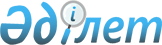 О бюджетах сельских округов, села и бюджете поселка Зерендинского района на 2023-2025 годыРешение Зерендинского районного маслихата Акмолинской области от 26 декабря 2022 года № 31-192.
      В соответствии с пунктом 2 статьи 9-1 Бюджетного кодекса Республики Казахстан от 4 декабря 2008 года, пунктом 2-7 статьи 6 Закона Республики Казахстан от 23 января 2001 года "О местном государственном управлении и самоуправлении в Республике Казахстан", Зерендинский районный маслихат РЕШИЛ:
      1. Утвердить бюджет Аккольского сельского округа Зерендинского района на 2023–2025 годы, согласно приложениям 1, 1-1, 1-2 соответственно, в том числе на 2023 год в следующих объемах:
      1) доходы – 164 577,6 тысяч тенге, в том числе:
      налоговые поступления – 8 995,5 тысяч тенге;
      неналоговые поступления – 0 тысяч тенге;
      поступления от продажи основного капитала – 0 тысяч тенге;
      поступления трансфертов – 155 582,1 тысяч тенге;
      2) затраты – 166 340,1 тысяч тенге;
      3) чистое бюджетное кредитование – 0 тысяч тенге;
      4) сальдо по операциям с финансовыми активами – 0 тысяч тенге, в том числе:
      приобретение финансовых активов – 0 тысяч тенге;
      поступления от продажи финансовых активов государства – 0 тысяч тенге;
      5) дефицит (профицит) бюджета – -1 762,5 тысяч тенге;
      6) финансирование дефицита (использование профицита) бюджета – 1 762,5 тысяч тенге.
      Сноска. Пункт 1 - в редакции решения Зерендинского районного маслихата Акмолинской области от 24.11.2023 № 12-83 (вводится в действие с 01.01.2023).


      2. Утвердить бюджет поселка Алексеевка Зерендинского района на 2023–2025 годы, согласно приложениям 2, 2-1, 2-2 соответственно, в том числе на 2023 год в следующих объемах:
      1) доходы – 189 571,7 тысяч тенге, в том числе:
      налоговые поступления – 7 715,9 тысяч тенге;
      неналоговые поступления – 340,0 тысяч тенге;
      поступления от продажи основного капитала – 0 тысяч тенге;
      поступления трансфертов – 181 515,8 тысяч тенге;
      2) затраты – 189 829,9 тысяч тенге;
      3) чистое бюджетное кредитование – 0 тысяч тенге;
      4) сальдо по операциям с финансовыми активами – 0 тысяч тенге, в том числе:
      приобретение финансовых активов – 0 тысяч тенге;
      поступления от продажи финансовых активов государства – 0 тысяч тенге;
      5) дефицит (профицит) бюджета – -258,2 тысяч тенге;
      6) финансирование дефицита (использование профицита) бюджета – 258,2 тысяч тенге.
      Сноска. Пункт 2 - в редакции решения Зерендинского районного маслихата Акмолинской области от 24.11.2023 № 12-83 (вводится в действие с 01.01.2023).


      3. Утвердить бюджет Булакского сельского округа Зерендинского района на 2023–2025 годы, согласно приложениям 3, 3-1, 3-2 соответственно, в том числе на 2023 год в следующих объемах:
      1) доходы – 47 865,1 тысяч тенге, в том числе:
      налоговые поступления – 8 911,5 тысячи тенге;
      неналоговые поступления – 380,0 тысяч тенге;
      поступления от продажи основного капитала – 1 785,0 тысяч тенге;
      поступления трансфертов – 36 788,6 тысяча тенге;
      2) затраты – 53 850,1 тысяч тенге;
      3) чистое бюджетное кредитование – 0 тысяч тенге;
      4) сальдо по операциям с финансовыми активами – 0 тысяч тенге, в том числе:
      приобретение финансовых активов – 0 тысяч тенге;
      поступления от продажи финансовых активов государства – 0 тысяч тенге;
      5) дефицит (профицит) бюджета – -5 985,0 тысяч тенге;
      6) финансирование дефицита (использование профицита) бюджета – 5 985,0 тысяч тенге.
      Сноска. Пункт 3 - в редакции решения Зерендинского районного маслихата Акмолинской области от 24.11.2023 № 12-83 (вводится в действие с 01.01.2023).


      4. Утвердить бюджет Зерендинского сельского округа Зерендинского района на 2023–2025 годы, согласно приложениям 4, 4-1, 4-2 соответственно, в том числе на 2023 год в следующих объемах:
      1) доходы – 325 902,0 тысячи тенге, в том числе:
      налоговые поступления – 69 697,3 тысяч тенге;
      неналоговые поступления – 263,5 тысяч тенге;
      поступления от продажи основного капитала – 19 429,9 тысяч тенге;
      поступления трансфертов – 236 511,3 тысячи тенге;
      2) затраты – 333 893,6 тысяч тенге;
      3) чистое бюджетное кредитование – 0 тысяч тенге;
      4) сальдо по операциям с финансовыми активами – 0 тысяч тенге, в том числе:
      приобретение финансовых активов – 0 тысяч тенге;
      поступления от продажи финансовых активов государства – 0 тысяч тенге;
      5) дефицит (профицит) бюджета – -7 991,6 тысяч тенге;
      6) финансирование дефицита (использование профицита) бюджета – 7 991,6 тысяч тенге.
      Сноска. Пункт 4 - в редакции решения Зерендинского районного маслихата Акмолинской области от 24.11.2023 № 12-83 (вводится в действие с 01.01.2023).


      5. Утвердить бюджет Конысбайского сельского округа Зерендинского района на 2023–2025 годы, согласно приложениям 5, 5-1, 5-2 соответственно, в том числе на 2023 год в следующих объемах:
      1) доходы – 87 026,3 тысяч тенге, в том числе:
      налоговые поступления – 18 479,0 тысяча тенге;
      неналоговые поступления – 803,9 тысяч тенге;
      поступления от продажи основного капитала – 20 893,1 тысяч тенге;
      поступления трансфертов – 46 850,3 тысячи тенге;
      2) затраты – 89 808,8 тысяч тенге;
      3) чистое бюджетное кредитование – 0 тысяч тенге;
      4) сальдо по операциям с финансовыми активами – 0 тысяч тенге, в том числе:
      приобретение финансовых активов – 0 тысяч тенге;
      поступления от продажи финансовых активов государства – 0 тысяч тенге;
      5) дефицит (профицит) бюджета – -2 782,5 тысяч тенге;
      6) финансирование дефицита (использование профицита) бюджета – 2 782,5 тысяч тенге.
      Сноска. Пункт 5 - в редакции решения Зерендинского районного маслихата Акмолинской области от 24.11.2023 № 12-83 (вводится в действие с 01.01.2023).


      6. Утвердить бюджет Кусепского сельского округа Зерендинского района на 2023–2025 годы, согласно приложениям 6, 6-1, 6-2 соответственно, в том числе на 2023 год в следующих объемах:
      1) доходы – 104 663,6 тысяч тенге, в том числе:
      налоговые поступления – 7 614,0 тысячи тенге;
      неналоговые поступления – 0 тысяч тенге;
      поступления от продажи основного капитала – 1 340,7 тысяч тенге;
      поступления трансфертов – 95 708,9 тысяч тенге;
      2) затраты – 107 264,5 тысяч тенге;
      3) чистое бюджетное кредитование – 0 тысяч тенге;
      4) сальдо по операциям с финансовыми активами – 0 тысяч тенге, в том числе:
      приобретение финансовых активов – 0 тысяч тенге;
      поступления от продажи финансовых активов государства – 0 тысяч тенге;
      5) дефицит (профицит) бюджета – -2 600,9 тысяч тенге;
      6) финансирование дефицита (использование профицита) бюджета – 2 600,9 тысяч тенге.
      Сноска. Пункт 6 - в редакции решения Зерендинского районного маслихата Акмолинской области от 24.11.2023 № 12-83 (вводится в действие с 01.01.2023).


      7. Утвердить бюджет Чаглинского сельского округа Зерендинского района на 2023–2025 годы, согласно приложениям 7, 7-1, 7-2 соответственно, в том числе на 2023 год в следующих объемах:
      1) доходы – 73 634,9 тысячи тенге, в том числе:
      налоговые поступления – 11 020,0 тысяч тенге;
      неналоговые поступления – 125,0 тысяч тенге;
      поступления от продажи основного капитала – 58,9 тысяч тенге;
      поступления трансфертов – 62 431,0 тысяч тенге;
      2) затраты – 74 489,7 тысячи тенге;
      3) чистое бюджетное кредитование – 0 тысяч тенге;
      4) сальдо по операциям с финансовыми активами – 0 тысяч тенге, в том числе:
      приобретение финансовых активов – 0 тысяч тенге;
      поступления от продажи финансовых активов государства – 0 тысяч тенге;
      5) дефицит (профицит) бюджета – -854,8 тысяч тенге;
      6) финансирование дефицита (использование профицита) бюджета – 854,8 тысяч тенге.
      Сноска. Пункт 7 - в редакции решения Зерендинского районного маслихата Акмолинской области от 24.11.2023 № 12-83 (вводится в действие с 01.01.2023).


      8. Утвердить бюджет села Айдабол Зерендинского района на 2023–2025 годы, согласно приложениям 8, 8-1, 8-2 соответственно, в том числе на 2023 год в следующих объемах:
      1) доходы – 231 944,3 тысяча тенге, в том числе:
      налоговые поступления – 6 678,3 тысяча тенге;
      неналоговые поступления – 0 тысяч тенге;
      поступления от продажи основного капитала – 0 тысяч тенге;
      поступления трансфертов – 225 266,0 тысяч тенге;
      2) затраты – 231 996,8 тысячи тенге;
      3) чистое бюджетное кредитование – 0 тысяч тенге;
      4) сальдо по операциям с финансовыми активами – 0 тысяч тенге, в том числе:
      приобретение финансовых активов – 0 тысяч тенге;
      поступления от продажи финансовых активов государства – 0 тысяч тенге;
      5) дефицит (профицит) бюджета – -52,5 тысяч тенге;
      6) финансирование дефицита (использование профицита) бюджета – 52,5 тысяч тенге.
      Сноска. Пункт 8 - в редакции решения Зерендинского районного маслихата Акмолинской области от 24.11.2023 № 12-83 (вводится в действие с 01.01.2023).


      9. Утвердить бюджет Байтерекского сельского округа Зерендинского района на 2023–2025 годы, согласно приложениям 9, 9-1, 9-2 соответственно, в том числе на 2023 год в следующих объемах:
      1) доходы – 59 205,3 тысяч тенге, в том числе:
      налоговые поступления – 5 163,1 тысячи тенге;
      неналоговые поступления – 0 тысяч тенге;
      поступления от продажи основного капитала – 425,9 тысяч тенге;
      поступления трансфертов – 53 616,3 тысяча тенге;
      2) затраты – 59 905,5 тысяч тенге;
      3) чистое бюджетное кредитование – 0 тысяч тенге;
      4) сальдо по операциям с финансовыми активами – 0 тысяч тенге, в том числе:
      приобретение финансовых активов – 0 тысяч тенге;
      поступления от продажи финансовых активов государства – 0 тысяч тенге;
      5) дефицит (профицит) бюджета – -700,2 тысяч тенге;
      6) финансирование дефицита (использование профицита) бюджета – 700,2 тысяч тенге.
      Сноска. Пункт 9 - в редакции решения Зерендинского районного маслихата Акмолинской области от 24.11.2023 № 12-83 (вводится в действие с 01.01.2023).


      10. Утвердить бюджет Викторовского сельского округа Зерендинского района на 2023–2025 годы, согласно приложениям 10, 10-1, 10-2 соответственно, в том числе на 2023 год в следующих объемах:
      1) доходы – 59 433,8 тысячи тенге, в том числе:
      налоговые поступления – 4 740,7 тысяч тенге;
      неналоговые поступления – 145,9 тысяч тенге;
      поступления от продажи основного капитала – 159,2 тысяч тенге;
      поступления трансфертов – 54 388,0 тысячи тенге;
      2) затраты – 63 220,0 тысячи тенге;
      3) чистое бюджетное кредитование – 0 тысяч тенге;
      4) сальдо по операциям с финансовыми активами – 0 тысяч тенге, в том числе:
      приобретение финансовых активов – 0 тысяч тенге;
      поступления от продажи финансовых активов государства – 0 тысяч тенге;
      5) дефицит (профицит) бюджета – -3 786,2 тысяч тенге;
      6) финансирование дефицита (использование профицита) бюджета – 3 786,2 тысяч тенге.
      Сноска. Пункт 10 - в редакции решения Зерендинского районного маслихата Акмолинской области от 24.11.2023 № 12-83 (вводится в действие с 01.01.2023).


      11. Утвердить бюджет Исаковского сельского округа Зерендинского района на 2023–2025 годы, согласно приложениям 11, 11-1, 11-2 соответственно, в том числе на 2023 год в следующих объемах:
      1) доходы – 31 581,0 тысяч тенге, в том числе:
      налоговые поступления – 2 067,0 тысяч тенге;
      неналоговые поступления – 0 тысяч тенге;
      поступления от продажи основного капитала – 0 тысяч тенге;
      поступления трансфертов – 29 514,0 тысяч тенге;
      2) затраты – 31 889,1 тысяч тенге;
      3) чистое бюджетное кредитование – 0 тысяч тенге;
      4) сальдо по операциям с финансовыми активами – 0 тысяч тенге, в том числе:
      приобретение финансовых активов – 0 тысяч тенге;
      поступления от продажи финансовых активов государства – 0 тысяч тенге;
      5) дефицит (профицит) бюджета – -308,1 тысяч тенге;
      6) финансирование дефицита (использование профицита) бюджета – 308,1 тысяч тенге.
      Сноска. Пункт 11 - в редакции решения Зерендинского районного маслихата Акмолинской области от 24.11.2023 № 12-83 (вводится в действие с 01.01.2023).


      12. Утвердить бюджет сельского округа имени Канай би Зерендинского района на 2023–2025 годы, согласно приложениям 12, 12-1, 12-2 соответственно, в том числе на 2023 год в следующих объемах:
      1) доходы – 28 767,9 тысяч тенге, в том числе:
      налоговые поступления – 1 647,9 тысячи тенге;
      неналоговые поступления – 0 тысяч тенге;
      поступления от продажи основного капитала – 528,0 тысяч тенге;
      поступления трансфертов – 26 592,0 тысячи тенге;
      2) затраты – 30 367,2 тысяч тенге;
      3) чистое бюджетное кредитование – 0 тысяч тенге;
      4) сальдо по операциям с финансовыми активами – 0 тысяч тенге, в том числе:
      приобретение финансовых активов – 0 тысяч тенге;
      поступления от продажи финансовых активов государства – 0 тысяч тенге;
      5) дефицит (профицит) бюджета – -1 599,3 тысяч тенге;
      6) финансирование дефицита (использование профицита) бюджета – 1 599,3 тысяч тенге.
      Сноска. Пункт 12 - в редакции решения Зерендинского районного маслихата Акмолинской области от 24.11.2023 № 12-83 (вводится в действие с 01.01.2023).


      13. Утвердить бюджет Кызылегисского сельского округа Зерендинского района на 2023–2025 годы, согласно приложениям 13, 13-1, 13-2 соответственно, в том числе на 2023 год в следующих объемах:
      1) доходы – 26 559,0 тысяч тенге, в том числе:
      налоговые поступления – 2 165,0 тысяч тенге;
      неналоговые поступления – 0 тысяч тенге;
      поступления от продажи основного капитала – 0 тысяч тенге;
      поступления трансфертов – 24 394,0 тысяча тенге;
      2) затраты – 26 747,9 тысяч тенге;
      3) чистое бюджетное кредитование – 0 тысяч тенге;
      4) сальдо по операциям с финансовыми активами – 0 тысяч тенге, в том числе:
      приобретение финансовых активов – 0 тысяч тенге;
      поступления от продажи финансовых активов государства – 0 тысяч тенге;
      5) дефицит (профицит) бюджета – -188,9 тысяч тенге;
      6) финансирование дефицита (использование профицита) бюджета – 188,9 тысяч тенге.
      Сноска. Пункт 13 - в редакции решения Зерендинского районного маслихата Акмолинской области от 24.11.2023 № 12-83 (вводится в действие с 01.01.2023).


      14. Утвердить бюджет Кызылсаянского сельского округа Зерендинского района на 2023–2025 годы, согласно приложениям 14, 14-1, 14-2 соответственно, в том числе на 2023 год в следующих объемах:
      1) доходы – 43 263,0 тысячи тенге, в том числе:
      налоговые поступления – 2 540,6 тысяч тенге;
      неналоговые поступления – 204,0 тысяч тенге;
      поступления от продажи основного капитала – 0 тысяч тенге;
      поступления трансфертов – 40 518,4 тысяч тенге;
      2) затраты – 44 315,0 тысячи тенге;
      3) чистое бюджетное кредитование – 0 тысяч тенге;
      4) сальдо по операциям с финансовыми активами – 0 тысяч тенге, в том числе:
      приобретение финансовых активов – 0 тысяч тенге;
      поступления от продажи финансовых активов государства – 0 тысяч тенге;
      5) дефицит (профицит) бюджета – -1 052,0 тысячи тенге;
      6) финансирование дефицита (использование профицита) бюджета – 1 052,0 тысячи тенге.
      Сноска. Пункт 14 - в редакции решения Зерендинского районного маслихата Акмолинской области от 24.11.2023 № 12-83 (вводится в действие с 01.01.2023).


      15. Утвердить бюджет сельского округа Малика Габдуллина Зерендинского района на 2023–2025 годы, согласно приложениям 15, 15-1, 15-2 соответственно, в том числе на 2023 год в следующих объемах:
      1) доходы – 33 970,3 тысячи тенге, в том числе:
      налоговые поступления – 6 247,0 тысячи тенге;
      неналоговые поступления – 0 тысяч тенге;
      поступления от продажи основного капитала – 591,0 тысяч тенге;
      поступления трансфертов – 27 132,3 тысяч тенге;
      2) затраты – 51 252,7 тысячи тенге;
      3) чистое бюджетное кредитование – 0 тысяч тенге;
      4) сальдо по операциям с финансовыми активами – 0 тысяч тенге, в том числе:
      приобретение финансовых активов – 0 тысяч тенге;
      поступления от продажи финансовых активов государства – 0 тысяч тенге;
      5) дефицит (профицит) бюджета – -17 282,4 тысяч тенге;
      6) финансирование дефицита (использование профицита) бюджета – 17 282,4 тысяч тенге.
      Сноска. Пункт 15 - в редакции решения Зерендинского районного маслихата Акмолинской области от 24.11.2023 № 12-83 (вводится в действие с 01.01.2023).


      16. Утвердить бюджет Ортакского сельского округа Зерендинского района на 2023–2025 годы, согласно приложениям 16, 16-1, 16-2 соответственно, в том числе на 2023 год в следующих объемах:
      1) доходы – 148 299,0 тысяч тенге, в том числе:
      налоговые поступления – 3 210,9 тысяч тенге;
      неналоговые поступления – 50,0 тысяч тенге;
      поступления от продажи основного капитала – 0 тысяч тенге;
      поступления трансфертов – 145 038,1 тысяча тенге;
      2) затраты – 148 528,2 тысяч тенге;
      3) чистое бюджетное кредитование – 0 тысяч тенге;
      4) сальдо по операциям с финансовыми активами – 0 тысяч тенге, в том числе:
      приобретение финансовых активов – 0 тысяч тенге;
      поступления от продажи финансовых активов государства – 0 тысяч тенге;
      5) дефицит (профицит) бюджета – -229,2 тысяч тенге;
      6) финансирование дефицита (использование профицита) бюджета – 229,2 тысяч тенге.
      Сноска. Пункт 16 - в редакции решения Зерендинского районного маслихата Акмолинской области от 24.11.2023 № 12-83 (вводится в действие с 01.01.2023).


      17. Утвердить бюджет Приреченского сельского округа Зерендинского района на 2023–2025 годы, согласно приложениям 17, 17-1, 17-2 соответственно, в том числе на 2023 год в следующих объемах:
      1) доходы – 25 578,4 тысяч тенге, в том числе:
      налоговые поступления – 3 865,4 тысячи тенге;
      неналоговые поступления – 160,0 тысяч тенге;
      поступления от продажи основного капитала – 0 тысяч тенге;
      поступления трансфертов – 21 553,0 тысячи тенге;
      2) затраты – 25 877,6 тысяч тенге;
      3) чистое бюджетное кредитование – 0 тысяч тенге;
      4) сальдо по операциям с финансовыми активами – 0 тысяч тенге, в том числе:
      приобретение финансовых активов – 0 тысяч тенге;
      поступления от продажи финансовых активов государства – 0 тысяч тенге;
      5) дефицит (профицит) бюджета – -299,2 тысяч тенге;
      6) финансирование дефицита (использование профицита) бюджета – 299,2 тысяч тенге.
      Сноска. Пункт 17 - в редакции решения Зерендинского районного маслихата Акмолинской области от 24.11.2023 № 12-83 (вводится в действие с 01.01.2023).


      18. Утвердить бюджет Садового сельского округа Зерендинского района на 2023–2025 годы, согласно приложениям 18, 18-1, 18-2 соответственно, в том числе на 2023 год в следующих объемах:
      1) доходы – 39 829,2 тысяч тенге, в том числе:
      налоговые поступления – 8 144,4 тысячи тенге;
      неналоговые поступления – 0 тысяч тенге;
      поступления от продажи основного капитала – 2 844,8 тысяч тенге;
      поступления трансфертов – 28 840,0 тысяч тенге;
      2) затраты – 40 098,8 тысячи тенге;
      3) чистое бюджетное кредитование – 0 тысяч тенге;
      4) сальдо по операциям с финансовыми активами – 0 тысяч тенге, в том числе:
      приобретение финансовых активов – 0 тысяч тенге;
      поступления от продажи финансовых активов государства – 0 тысяч тенге;
      5) дефицит (профицит) бюджета – -269,6 тысяч тенге;
      6) финансирование дефицита (использование профицита) бюджета – 269,6 тысяч тенге.
      Сноска. Пункт 18 - в редакции решения Зерендинского районного маслихата Акмолинской области от 24.11.2023 № 12-83 (вводится в действие с 01.01.2023).


      19. Утвердить бюджет Сарыозекского сельского округа Зерендинского района на 2023–2025 годы, согласно приложениям 19, 19-1, 19-2 соответственно, в том числе на 2023 год в следующих объемах:
      1) доходы – 25 316,3 тысяч тенге, в том числе:
      налоговые поступления – 1 866,0 тысяч тенге;
      неналоговые поступления – 0 тысяч тенге;
      поступления от продажи основного капитала – 306,3 тысяч тенге;
      поступления трансфертов – 23 144,0 тысяч тенге;
      2) затраты – 25 321,1 тысяч тенге;
      3) чистое бюджетное кредитование – 0 тысяч тенге;
      4) сальдо по операциям с финансовыми активами – 0 тысяч тенге, в том числе:
      приобретение финансовых активов – 0 тысяч тенге;
      поступления от продажи финансовых активов государства – 0 тысяч тенге;
      5) дефицит (профицит) бюджета – -4,8 тысяч тенге;
      6) финансирование дефицита (использование профицита) бюджета – 4,8 тысяч тенге.
      Сноска. Пункт 19 - в редакции решения Зерендинского районного маслихата Акмолинской области от 24.11.2023 № 12-83 (вводится в действие с 01.01.2023).


      20. Утвердить бюджет сельского округа имени Сакена Сейфуллина Зерендинского района на 2023–2025 годы, согласно приложениям 20, 20-1, 20-2 соответственно, в том числе на 2023 год в следующих объемах:
      1) доходы – 148 496,4 тысячи тенге, в том числе:
      налоговые поступления – 5 103,2 тысяч тенге;
      неналоговые поступления – 5 301,4 тысяч тенге;
      поступления от продажи основного капитала – 0 тысяч тенге;
      поступления трансфертов – 138 091,8 тысяч тенге;
      2) затраты – 149 197,2 тысячи тенге;
      3) чистое бюджетное кредитование – 0 тысяч тенге;
      4) сальдо по операциям с финансовыми активами – 0 тысяч тенге, в том числе:
      приобретение финансовых активов – 0 тысяч тенге;
      поступления от продажи финансовых активов государства – 0 тысяч тенге;
      5) дефицит (профицит) бюджета – -700,8 тысяч тенге;
      6) финансирование дефицита (использование профицита) бюджета – 700,8 тысяч тенге.
      Сноска. Пункт 20 - в редакции решения Зерендинского районного маслихата Акмолинской области от 24.11.2023 № 12-83 (вводится в действие с 01.01.2023).


      21. Утвердить бюджет Симферопольского сельского округа Зерендинского района на 2023–2025 годы, согласно приложениям 21, 21-1, 21-2 соответственно, в том числе на 2023 год в следующих объемах:
      1) доходы – 33 211,3 тысячи тенге, в том числе:
      налоговые поступления – 3 034,2 тысяч тенге;
      неналоговые поступления – 73,8 тысяч тенге;
      поступления от продажи основного капитала – 0 тысяч тенге;
      поступления трансфертов – 30 103,3 тысяч тенге;
      2) затраты – 33 801,4 тысяч тенге;
      3) чистое бюджетное кредитование – 0 тысяч тенге;
      4) сальдо по операциям с финансовыми активами – 0 тысяч тенге, в том числе:
      приобретение финансовых активов – 0 тысяч тенге;
      поступления от продажи финансовых активов государства – 0 тысяч тенге;
      5) дефицит (профицит) бюджета – -590,1 тысяч тенге;
      6) финансирование дефицита (использование профицита) бюджета – 590,1 тысяч тенге.
      Сноска. Пункт 21 - в редакции решения Зерендинского районного маслихата Акмолинской области от 24.11.2023 № 12-83 (вводится в действие с 01.01.2023).


      22. Утвердить бюджет Троицкого сельского округа Зерендинского района на 2023–2025 годы, согласно приложениям 22, 22-1, 22-2 соответственно, в том числе на 2023 год в следующих объемах:
      1) доходы – 33 033,6 тысяч тенге, в том числе:
      налоговые поступления – 3 777,0 тысяч тенге;
      неналоговые поступления – 157,0 тысяч тенге;
      поступления от продажи основного капитала – 118,1 тысяч тенге;
      поступления трансфертов – 28 981,5 тысяч тенге;
      2) затраты – 34 192,2 тысяч тенге;
      3) чистое бюджетное кредитование – 0 тысяч тенге;
      4) сальдо по операциям с финансовыми активами – 0 тысяч тенге, в том числе:
      приобретение финансовых активов – 0 тысяч тенге;
      поступления от продажи финансовых активов государства – 0 тысяч тенге;
      5) дефицит (профицит) бюджета – -1 158,6 тысяч тенге;
      6) финансирование дефицита (использование профицита) бюджета – 1 158,6 тысяч тенге.
      Сноска. Пункт 22 - в редакции решения Зерендинского районного маслихата Акмолинской области от 24.11.2023 № 12-83 (вводится в действие с 01.01.2023).


      23. Учесть, что в бюджетах сельских округов, села и бюджете поселка на 2023 год предусмотрена субвенция, передаваемая из районного бюджета в сумме 683 961 тысяч тенге.
      24. Настоящее решение вводится в действие с 1 января 2023 года. Бюджет Аккольского сельского округа на 2023 год
      Сноска. Приложение 1 - в редакции решения Зерендинского районного маслихата Акмолинской области от 24.11.2023 № 12-83 (вводится в действие с 01.01.2023). Бюджет Аккольского сельского округа на 2024 год Бюджет Аккольского сельского округа на 2025 год Бюджет поселка Алексеевка на 2023 год
      Сноска. Приложение 2 - в редакции решения Зерендинского районного маслихата Акмолинской области от 24.11.2023 № 12-83 (вводится в действие с 01.01.2023). Бюджет поселка Алексеевка на 2024 год Бюджет поселка Алексеевка на 2025 год Бюджет Булакского сельского округа на 2023 год
      Сноска. Приложение 3 - в редакции решения Зерендинского районного маслихата Акмолинской области от 24.11.2023 № 12-83 (вводится в действие с 01.01.2023). Бюджет Булакского сельского округа на 2024 год Бюджет Булакского сельского округа на 2025 год Бюджет Зерендинского сельского округа на 2023 год
      Сноска. Приложение 4 - в редакции решения Зерендинского районного маслихата Акмолинской области от 24.11.2023 № 12-83 (вводится в действие с 01.01.2023). Бюджет Зерендинского сельского округа на 2024 год Бюджет Зерендинского сельского округа на 2025 год Бюджет Конысбайского сельского округа на 2023 год
      Сноска. Приложение 5 - в редакции решения Зерендинского районного маслихата Акмолинской области от 24.11.2023 № 12-83 (вводится в действие с 01.01.2023). Бюджет Конысбайского сельского округа на 2024 год Бюджет Конысбайского сельского округа на 2025 год Бюджет Кусепского сельского округа на 2023 год
      Сноска. Приложение 6 - в редакции решения Зерендинского районного маслихата Акмолинской области от 24.11.2023 № 12-83 (вводится в действие с 01.01.2023). Бюджет Кусепского сельского округа на 2024 год Бюджет Кусепского сельского округа на 2025 год Бюджет Чаглинского сельского округа на 2023 год
      Сноска. Приложение 7 - в редакции решения Зерендинского районного маслихата Акмолинской области от 24.11.2023 № 12-83 (вводится в действие с 01.01.2023). Бюджет Чаглинского сельского округа на 2024 год Бюджет Чаглинского сельского округа на 2025 год Бюджет села Айдабол на 2023 год
      Сноска. Приложение 8 - в редакции решения Зерендинского районного маслихата Акмолинской области от 24.11.2023 № 12-83 (вводится в действие с 01.01.2023). Бюджет села Айдабол на 2024 год Бюджет села Айдабол на 2025 год Бюджет Байтерекского сельского округа на 2023 год
      Сноска. Приложение 9 - в редакции решения Зерендинского районного маслихата Акмолинской области от 24.11.2023 № 12-83 (вводится в действие с 01.01.2023). Бюджет Байтерекского сельского округа на 2024 год Бюджет Байтерекского сельского округа на 2025 год Бюджет Викторовского сельского округа на 2023 год
      Сноска. Приложение 10 - в редакции решения Зерендинского районного маслихата Акмолинской области от 24.11.2023 № 12-83 (вводится в действие с 01.01.2023). Бюджет Викторовского сельского округа на 2024 год Бюджет Викторовского сельского округа на 2025 год Бюджет Исаковского сельского округа на 2023 год
      Сноска. Приложение 11 - в редакции решения Зерендинского районного маслихата Акмолинской области от 24.11.2023 № 12-83 (вводится в действие с 01.01.2023). Бюджет Исаковского сельского округа на 2024 год Бюджет Исаковского сельского округа на 2025 год Бюджет сельского округа имени Канай би на 2023 год
      Сноска. Приложение 12 - в редакции решения Зерендинского районного маслихата Акмолинской области от 24.11.2023 № 12-83 (вводится в действие с 01.01.2023). Бюджет сельского округа имени Канай би на 2024 год Бюджет сельского округа имени Канай би на 2025 год Бюджет Кызылегисского сельского округа на 2023 год
      Сноска. Приложение 13 - в редакции решения Зерендинского районного маслихата Акмолинской области от 24.11.2023 № 12-83 (вводится в действие с 01.01.2023). Бюджет Кызылегисского сельского округа на 2024 год Бюджет Кызылегисского сельского округа на 2025 год Бюджет Кызылсаянского сельского округа на 2023 год
      Сноска. Приложение 14 - в редакции решения Зерендинского районного маслихата Акмолинской области от 24.11.2023 № 12-83 (вводится в действие с 01.01.2023). Бюджет Кызылсаянского сельского округа на 2024 год Бюджет Кызылсаянского сельского округа на 2025 год Бюджет сельского округа Малика Габдуллина на 2023 год
      Сноска. Приложение 15 - в редакции решения Зерендинского районного маслихата Акмолинской области от 24.11.2023 № 12-83 (вводится в действие с 01.01.2023). Бюджет сельского округа Малика Габдуллина на 2024 год Бюджет сельского округа Малика Габдуллина на 2025 год Бюджет Ортакского сельского округа на 2023 год
      Сноска. Приложение 16 - в редакции решения Зерендинского районного маслихата Акмолинской области от 24.11.2023 № 12-83 (вводится в действие с 01.01.2023). Бюджет Ортакского сельского округа на 2024 год Бюджет Ортакского сельского округа на 2025 год Бюджет Приреченского сельского округа на 2023 год
      Сноска. Приложение 17 - в редакции решения Зерендинского районного маслихата Акмолинской области от 24.11.2023 № 12-83 (вводится в действие с 01.01.2023). Бюджет Приреченского сельского округа на 2024 год Бюджет Приреченского сельского округа на 2025 год Бюджет Садового сельского округа на 2023 год
      Сноска. Приложение 18 - в редакции решения Зерендинского районного маслихата Акмолинской области от 24.11.2023 № 12-83 (вводится в действие с 01.01.2023). Бюджет Садового сельского округа на 2024 год Бюджет Садового сельского округа на 2025 год Бюджет Сарыозекского сельского округа на 2023 год
      Сноска. Приложение 19 - в редакции решения Зерендинского районного маслихата Акмолинской области от 24.11.2023 № 12-83 (вводится в действие с 01.01.2023). Бюджет Сарыозекского сельского округа на 2024 год Бюджет Сарыозекского сельского округа на 2025 год Бюджет сельского округа имени Сакена Сейфуллина на 2023 год
      Сноска. Приложение 20 - в редакции решения Зерендинского районного маслихата Акмолинской области от 24.11.2023 № 12-83 (вводится в действие с 01.01.2023). Бюджет сельского округа имени Сакена Сейфуллина на 2024 год Бюджет сельского округа имени Сакена Сейфуллина на 2025 год Бюджет Симферопольского сельского округа на 2023 год
      Сноска. Приложение 21 - в редакции решения Зерендинского районного маслихата Акмолинской области от 24.11.2023 № 12-83 (вводится в действие с 01.01.2023). Бюджет Симферопольского сельского округа на 2024 год Бюджет Симферопольского сельского округа на 2025 год Бюджет Троицкого сельского округа на 2023 год
      Сноска. Приложение 22 - в редакции решения Зерендинского районного маслихата Акмолинской области от 24.11.2023 № 12-83 (вводится в действие с 01.01.2023). Бюджет Троицкого сельского округа на 2024 год Бюджет Троицкого сельского округа на 2025 год
					© 2012. РГП на ПХВ «Институт законодательства и правовой информации Республики Казахстан» Министерства юстиции Республики Казахстан
				
      Секретарь районного маслихата

К.Аугалиев
Приложение 1 к решению
Зерендинского районного маслихата
от 26 декабря 2022 года
№ 31-192
Категория
Категория
Категория
Категория
Сумма тысяч тенге
Класс
Класс
Класс
Сумма тысяч тенге
Подкласс
Подкласс
Сумма тысяч тенге
Наименование
Сумма тысяч тенге
1
2
3
4
5
I. Доходы
164577,6
1
Налоговые поступления
8995,5
01
Подоходный налог 
1905,6
2
Индивидуальный подоходный налог
1905,6
04
Hалоги на собственность
6703,9
1
Hалоги на имущество
256,0
3
Земельный налог
220,9
4
Hалог на транспортные средства
6160,8
5
Единый земельный налог
66,2
05
Внутренние налоги на товары, работы и услуги
386,0
3
Поступления за использование природных и других ресурсов
386,0
2
Неналоговые поступления
0
3
Поступления от продажи основного капитала
0
4
Поступления трансфертов
155582,1
02
Трансферты из вышестоящих органов государственного управления
155582,1
3
Трансферты из районного (города областного значения) бюджета
155582,1
Функциональная группа
Функциональная группа
Функциональная группа
Функциональная группа
Сумма тысяч тенге
Администратор бюджетных программ
Администратор бюджетных программ
Администратор бюджетных программ
Сумма тысяч тенге
Программа
Программа
Сумма тысяч тенге
Наименование
Сумма тысяч тенге
1
2
3
4
5
II. Затраты
166340,1
01
Государственные услуги общего характера
37882,1
124
Аппарат акима города районного значения, села, поселка, сельского округа
37882,1
001
Услуги по обеспечению деятельности акима города районного значения, села, поселка, сельского округа
37882,1
07
Жилищно-коммунальное хозяйство
11538,0
124
Аппарат акима города районного значения, села, поселка, сельского округа
11538,0
008
Освещение улиц в населенных пунктах
2932,0
011
Благоустройство и озеленение населенных пунктов
7997,0
014
Организация водоснабжения населенных пунктов
609,0
12
Транспорт и коммуникации
116847,0
124
Аппарат акима города районного значения, села, поселка, сельского округа
116847,0
013
Обеспечение функционирования автомобильных дорог в городах районного значения, селах, поселках, сельских округах
450,0
045
Капитальный и средний ремонт автомобильных дорог городах районного значения, селах, поселках, сельских округах
116397,0
15
Трансферты
73,0
124
Аппарат акима города районного значения, села, поселка, сельского округа
73,0
048
Возврат неиспользованных (недоиспользованных) целевых трансфертов
73,0
III. Чистое бюджетное кредитование
0
IV. Сальдо по операциям с финансовыми активами 
0
Приобретение финансовых активов
0
6
Поступления от продажи финансовых активов государства
0
V. Дефицит (профицит) бюджета 
-1762,5
VI. Финансирование дефицита (использование профицита) бюджета
1762,5
8
Используемые остатки бюджетных средств
1762,5
01
Остатки бюджетных средств
1762,5
1
Свободные остатки бюджетных средств
1762,5Приложение 1-1 к решению
Зерендинского районного
маслихата от 26 декабря
2022 года № 31-192
Категория
Категория
Категория
Категория
Сумма тысяч тенге
Класс
Класс
Класс
Сумма тысяч тенге
Подкласс
Подкласс
Сумма тысяч тенге
Наименование
Сумма тысяч тенге
1
2
3
4
5
I. Доходы
38116
1
Налоговые поступления
8428
01
Подоходный налог 
1839
2
Индивидуальный подоходный налог
1839
04
Hалоги на собственность
6203
1
Hалоги на имущество
256
3
Земельный налог
147
4
Hалог на транспортные средства
5800
05
Внутренние налоги на товары, работы и услуги
386
3
Поступления за использование природных и других ресурсов
386
2
Неналоговые поступления
0
3
Поступления от продажи основного капитала
0
4
Поступления трансфертов
29688
02
Трансферты из вышестоящих органов государственного управления
29688
3
Трансферты из районного (города областного значения) бюджета
29688
Функциональная группа
Функциональная группа
Функциональная группа
Функциональная группа
Сумма тысяч тенге
Администратор бюджетных программ
Администратор бюджетных программ
Администратор бюджетных программ
Сумма тысяч тенге
Программа
Программа
Сумма тысяч тенге
Наименование
Сумма тысяч тенге
1
2
3
4
5
II. Затраты
38116
01
Государственные услуги общего характера
34644
124
Аппарат акима города районного значения, села, поселка, сельского округа
34644
001
Услуги по обеспечению деятельности акима города районного значения, села, поселка, сельского округа
34644
07
Жилищно-коммунальное хозяйство
2972
124
Аппарат акима города районного значения, села, поселка, сельского округа
2972
008
Освещение улиц в населенных пунктах
2290
014
Организация водоснабжения населенных пунктов
682
12
Транспорт и коммуникации
500
124
Аппарат акима города районного значения, села, поселка, сельского округа
500
013
Обеспечение функционирования автомобильных дорог в городах районного значения, селах, поселках, сельских округах
500
III. Чистое бюджетное кредитование
0
IV. Сальдо по операциям с финансовыми активами 
0
Приобретение финансовых активов
0
6
Поступления от продажи финансовых активов государства
0
V. Дефицит (профицит) бюджета 
0
VI. Финансирование дефицита (использование профицита) бюджета
0Приложение 1-2 к решению
Зерендинского районного
маслихата от 26 декабря
2022 года № 31-192
Категория
Категория
Категория
Категория
Сумма тысяч тенге
Класс
Класс
Класс
Сумма тысяч тенге
Подкласс
Подкласс
Сумма тысяч тенге
Наименование
Сумма тысяч тенге
1
2
3
4
5
I. Доходы
38116
1
Налоговые поступления
8428
01
Подоходный налог 
1839
2
Индивидуальный подоходный налог
1839
04
Hалоги на собственность
6203
1
Hалоги на имущество
256
3
Земельный налог
147
4
Hалог на транспортные средства
5800
05
Внутренние налоги на товары, работы и услуги
386
3
Поступления за использование природных и других ресурсов
386
2
Неналоговые поступления
0
3
Поступления от продажи основного капитала
0
4
Поступления трансфертов
29688
02
Трансферты из вышестоящих органов государственного управления
29688
3
Трансферты из районного (города областного значения) бюджета
29688
Функциональная группа
Функциональная группа
Функциональная группа
Функциональная группа
Сумма тысяч тенге
Администратор бюджетных программ
Администратор бюджетных программ
Администратор бюджетных программ
Сумма тысяч тенге
Программа
Программа
Сумма тысяч тенге
Наименование
Сумма тысяч тенге
1
2
3
4
5
II. Затраты
38116
01
Государственные услуги общего характера
34644
124
Аппарат акима города районного значения, села, поселка, сельского округа
34644
001
Услуги по обеспечению деятельности акима города районного значения, села, поселка, сельского округа
34644
07
Жилищно-коммунальное хозяйство
2972
124
Аппарат акима города районного значения, села, поселка, сельского округа
2972
008
Освещение улиц в населенных пунктах
2290
014
Организация водоснабжения населенных пунктов
682
12
Транспорт и коммуникации
500
124
Аппарат акима города районного значения, села, поселка, сельского округа
500
013
Обеспечение функционирования автомобильных дорог в городах районного значения, селах, поселках, сельских округах
500
III. Чистое бюджетное кредитование
0
IV. Сальдо по операциям с финансовыми активами 
0
Приобретение финансовых активов
0
6
Поступления от продажи финансовых активов государства
0
V. Дефицит (профицит) бюджета 
0
VI. Финансирование дефицита (использование профицита) бюджета
0Приложение 2 к решению
Зерендинского районного маслихата
от 26 декабря 2022 года
№ 31-192
Категория
Категория
Категория
Категория
Сумма тысяч тенге
Класс
Класс
Класс
Сумма тысяч тенге
Подкласс
Подкласс
Сумма тысяч тенге
Наименование
Сумма тысяч тенге
1
2
3
4
5
I. Доходы
189571,7
1
Налоговые поступления
7715,9
01
Подоходный налог 
916,1
2
Индивидуальный подоходный налог
916,1
04
Hалоги на собственность
5199,8
1
Hалоги на имущество
280,0
3
Земельный налог
42,8
4
Hалог на транспортные средства
4877,0
05
Внутренние налоги на товары, работы и услуги
1600,0
3
Поступления за использование природных и других ресурсов
1600,0
2
Неналоговые поступления
340,0
3
Поступления от продажи основного капитала
0
4
Поступления трансфертов
181515,8
02
Трансферты из вышестоящих органов государственного управления
181515,8
3
Трансферты из районного (города областного значения) бюджета
181515,8
Функциональная группа
Функциональная группа
Функциональная группа
Функциональная группа
Сумма тысяч тенге
Администратор бюджетных программ
Администратор бюджетных программ
Администратор бюджетных программ
Сумма тысяч тенге
Программа
Программа
Сумма тысяч тенге
Наименование
Сумма тысяч тенге
1
2
3
4
5
II. Затраты
189829,9
01
Государственные услуги общего характера
31456,8
124
Аппарат акима города районного значения, села, поселка, сельского округа
31456,8
001
Услуги по обеспечению деятельности акима города районного значения, села, поселка, сельского округа
31456,8
07
Жилищно-коммунальное хозяйство
20380,2
124
Аппарат акима города районного значения, села, поселка, сельского округа
20380,2
008
Освещение улиц в населенных пунктах
10134,8
011
Благоустройство и озеленение населенных пунктов
9564,8
014
Организация водоснабжения населенных пунктов
680,6
12
Транспорт и коммуникации
137992,7
124
Аппарат акима города районного значения, села, поселка, сельского округа
137992,7
013
Обеспечение функционирования автомобильных дорог в городах районного значения, селах, поселках, сельских округах
500,0
045
Капитальный и средний ремонт автомобильных дорог городах районного значения, селах, поселках, сельских округах
137492,7
15
Трансферты
0,2
124
Аппарат акима города районного значения, села, поселка, сельского округа
0,2
048
Возврат неиспользованных (недоиспользованных) целевых трансфертов
0,2
III. Чистое бюджетное кредитование
0
IV. Сальдо по операциям с финансовыми активами 
0
Приобретение финансовых активов
0
6
Поступления от продажи финансовых активов государства
0
V. Дефицит (профицит) бюджета 
-258,2
VI. Финансирование дефицита (использование профицита) бюджета
258,2
8
Используемые остатки бюджетных средств
258,2
01
Остатки бюджетных средств
258,2
1
Свободные остатки бюджетных средств
258,2Приложение 2-1 к решению
Зерендинского районного
маслихата от 26 декабря
2022 года № 31-192
Категория
Категория
Категория
Категория
Сумма тысяч тенге
Класс
Класс
Класс
Сумма тысяч тенге
Подкласс
Подкласс
Сумма тысяч тенге
Наименование
Сумма тысяч тенге
1
2
3
4
5
I. Доходы
33096
1
Налоговые поступления
6477
01
Подоходный налог 
400
2
Индивидуальный подоходный налог
400
04
Hалоги на собственность
4477
1
Hалоги на имущество
280
3
Земельный налог
100
4
Hалог на транспортные средства
4097
05
Внутренние налоги на товары, работы и услуги
1600
3
Поступления за использование природных и других ресурсов
1600
2
Неналоговые поступления
0
3
Поступления от продажи основного капитала
0
4
Поступления трансфертов
26619
02
Трансферты из вышестоящих органов государственного управления
26619
3
Трансферты из районного (города областного значения) бюджета
26619
Функциональная группа
Функциональная группа
Функциональная группа
Функциональная группа
Сумма тысяч тенге
Администратор бюджетных программ
Администратор бюджетных программ
Администратор бюджетных программ
Сумма тысяч тенге
Программа
Программа
Сумма тысяч тенге
Наименование
Сумма тысяч тенге
1
2
3
4
5
II. Затраты
33096
01
Государственные услуги общего характера
29421
124
Аппарат акима города районного значения, села, поселка, сельского округа
29421
001
Услуги по обеспечению деятельности акима города районного значения, села, поселка, сельского округа
29421
07
Жилищно-коммунальное хозяйство
3175
124
Аппарат акима города районного значения, села, поселка, сельского округа
3175
008
Освещение улиц в населенных пунктах
700
011
Благоустройство и озеленение населенных пунктов
1500
014
Организация водоснабжения населенных пунктов
975
12
Транспорт и коммуникации
500
124
Аппарат акима города районного значения, села, поселка, сельского округа
500
013
Обеспечение функционирования автомобильных дорог в городах районного значения, селах, поселках, сельских округах
500
III. Чистое бюджетное кредитование
0
IV. Сальдо по операциям с финансовыми активами 
0
Приобретение финансовых активов
0
6
Поступления от продажи финансовых активов государства
0
V. Дефицит (профицит) бюджета 
0
VI. Финансирование дефицита (использование профицита) бюджета
0Приложение 2-2 к решению
Зерендинского районного
маслихата от 26 декабря
2022 года № 31-192
Категория
Категория
Категория
Категория
Сумма тысяч тенге
Класс
Класс
Класс
Сумма тысяч тенге
Подкласс
Подкласс
Сумма тысяч тенге
Наименование
Сумма тысяч тенге
1
2
3
4
5
I. Доходы
33096
1
Налоговые поступления
6477
01
Подоходный налог 
400
2
Индивидуальный подоходный налог
400
04
Hалоги на собственность
4477
1
Hалоги на имущество
280
3
Земельный налог
100
4
Hалог на транспортные средства
4097
05
Внутренние налоги на товары, работы и услуги
1600
3
Поступления за использование природных и других ресурсов
1600
2
Неналоговые поступления
0
3
Поступления от продажи основного капитала
0
4
Поступления трансфертов
26619
02
Трансферты из вышестоящих органов государственного управления
26619
3
Трансферты из районного (города областного значения) бюджета
26619
Функциональная группа
Функциональная группа
Функциональная группа
Функциональная группа
Сумма тысяч тенге
Администратор бюджетных программ
Администратор бюджетных программ
Администратор бюджетных программ
Сумма тысяч тенге
Программа
Программа
Сумма тысяч тенге
Наименование
Сумма тысяч тенге
1
2
3
4
5
II. Затраты
33096
01
Государственные услуги общего характера
29421
124
Аппарат акима города районного значения, села, поселка, сельского округа
29421
001
Услуги по обеспечению деятельности акима города районного значения, села, поселка, сельского округа
29421
07
Жилищно-коммунальное хозяйство
3175
124
Аппарат акима города районного значения, села, поселка, сельского округа
3175
008
Освещение улиц в населенных пунктах
700
011
Благоустройство и озеленение населенных пунктов
1500
014
Организация водоснабжения населенных пунктов
975
12
Транспорт и коммуникации
500
124
Аппарат акима города районного значения, села, поселка, сельского округа
500
013
Обеспечение функционирования автомобильных дорог в городах районного значения, селах, поселках, сельских округах
500
III. Чистое бюджетное кредитование
0
IV. Сальдо по операциям с финансовыми активами 
0
Приобретение финансовых активов
0
6
Поступления от продажи финансовых активов государства
0
V. Дефицит (профицит) бюджета 
0
VI. Финансирование дефицита (использование профицита) бюджета
0Приложение 3 к решению
Зерендинского районного маслихата
от 26 декабря 2022 года
№ 31-192
Категория
Категория
Категория
Категория
Сумма тысяч тенге
Класс
Класс
Класс
Сумма тысяч тенге
Подкласс
Подкласс
Сумма тысяч тенге
Наименование
Сумма тысяч тенге
1
2
3
4
5
I. Доходы
47865,1
1
Налоговые поступления
8911,5
01
Подоходный налог 
1897,3
2
Индивидуальный подоходный налог
1897,3
04
Hалоги на собственность
6289,2
1
Hалоги на имущество
410,0
3
Земельный налог
466,6
4
Hалог на транспортные средства
5412,6
05
Внутренние налоги на товары, работы и услуги
725,0
3
Поступления за использование природных и других ресурсов
725,0
2
Неналоговые поступления
380,0
3
Поступления от продажи основного капитала
1785,0
4
Поступления трансфертов
36788,6
02
Трансферты из вышестоящих органов государственного управления
36788,6
3
Трансферты из районного (города областного значения) бюджета
36788,6
Функциональная группа
Функциональная группа
Функциональная группа
Функциональная группа
Сумма тысяч тенге
Администратор бюджетных программ
Администратор бюджетных программ
Администратор бюджетных программ
Сумма тысяч тенге
Программа
Программа
Сумма тысяч тенге
Наименование
Сумма тысяч тенге
1
2
3
4
5
II. Затраты
53850,1
01
Государственные услуги общего характера
34649,0
124
Аппарат акима города районного значения, села, поселка, сельского округа
34649,0
001
Услуги по обеспечению деятельности акима города районного значения, села, поселка, сельского округа
34649,0
07
Жилищно-коммунальное хозяйство
16156,0
124
Аппарат акима города районного значения, села, поселка, сельского округа
16156,0
008
Освещение улиц в населенных пунктах
5683,0
011
Благоустройство и озеленение населенных пунктов
2052,0
014
Организация водоснабжения населенных пунктов
8421,0
12
Транспорт и коммуникации
3045,1
124
Аппарат акима города районного значения, села, поселка, сельского округа
3045,1
013
Обеспечение функционирования автомобильных дорог в городах районного значения, селах, поселках, сельских округах
3045,1
III. Чистое бюджетное кредитование
0
IV. Сальдо по операциям с финансовыми активами 
0
Приобретение финансовых активов
0
6
Поступления от продажи финансовых активов государства
0
V. Дефицит (профицит) бюджета 
-5985,0
VI. Финансирование дефицита (использование профицита) бюджета
5985,0
8
Используемые остатки бюджетных средств
5985,0
01
Остатки бюджетных средств
5985,0
1
Свободные остатки бюджетных средств
5985,0Приложение 3-1 к решению
Зерендинского районного
маслихата от 26 декабря
2022 года № 31-192
Категория
Категория
Категория
Категория
Сумма тысяч тенге
Класс
Класс
Класс
Сумма тысяч тенге
Подкласс
Подкласс
Сумма тысяч тенге
Наименование
Сумма тысяч тенге
1
2
3
4
5
I. Доходы
37535
1
Налоговые поступления
7008
01
Подоходный налог 
159
2
Индивидуальный подоходный налог
159
04
Hалоги на собственность
5914
1
Hалоги на имущество
303
3
Земельный налог
548
4
Hалог на транспортные средства
5063
05
Внутренние налоги на товары, работы и услуги
935
3
Поступления за использование природных и других ресурсов
935
2
Неналоговые поступления
0
3
Поступления от продажи основного капитала
0
4
Поступления трансфертов
30527
02
Трансферты из вышестоящих органов государственного управления
30527
3
Трансферты из районного (города областного значения) бюджета
30527
Функциональная группа
Функциональная группа
Функциональная группа
Функциональная группа
Сумма тысяч тенге
Администратор бюджетных программ
Администратор бюджетных программ
Администратор бюджетных программ
Сумма тысяч тенге
Программа
Программа
Сумма тысяч тенге
Наименование
Сумма тысяч тенге
1
2
3
4
5
II. Затраты
37535
01
Государственные услуги общего характера
31866
124
Аппарат акима города районного значения, села, поселка, сельского округа
31866
001
Услуги по обеспечению деятельности акима города районного значения, села, поселка, сельского округа
31866
07
Жилищно-коммунальное хозяйство
5319
124
Аппарат акима города районного значения, села, поселка, сельского округа
5319
008
Освещение улиц в населенных пунктах
4711
014
Организация водоснабжения населенных пунктов
608
12
Транспорт и коммуникации
350
124
Аппарат акима города районного значения, села, поселка, сельского округа
350
013
Обеспечение функционирования автомобильных дорог в городах районного значения, селах, поселках, сельских округах
350
III. Чистое бюджетное кредитование
0
IV. Сальдо по операциям с финансовыми активами 
0
Приобретение финансовых активов
0
6
Поступления от продажи финансовых активов государства
0
V. Дефицит (профицит) бюджета 
0
VI. Финансирование дефицита (использование профицита) бюджета
0Приложение 3-2 к решению
Зерендинского районного
маслихата от 26 декабря
2022 года № 31-192
Категория
Категория
Категория
Категория
Сумма тысяч тенге
Класс
Класс
Класс
Сумма тысяч тенге
Подкласс
Подкласс
Сумма тысяч тенге
Наименование
Сумма тысяч тенге
1
2
3
4
5
I. Доходы
37535
1
Налоговые поступления
7008
01
Подоходный налог 
159
2
Индивидуальный подоходный налог
159
04
Hалоги на собственность
5914
1
Hалоги на имущество
303
3
Земельный налог
548
4
Hалог на транспортные средства
5063
05
Внутренние налоги на товары, работы и услуги
935
3
Поступления за использование природных и других ресурсов
935
2
Неналоговые поступления
0
3
Поступления от продажи основного капитала
0
4
Поступления трансфертов
30527
02
Трансферты из вышестоящих органов государственного управления
30527
3
Трансферты из районного (города областного значения) бюджета
30527
Функциональная группа
Функциональная группа
Функциональная группа
Функциональная группа
Сумма тысяч тенге
Администратор бюджетных программ
Администратор бюджетных программ
Администратор бюджетных программ
Сумма тысяч тенге
Программа
Программа
Сумма тысяч тенге
Наименование
Сумма тысяч тенге
1
2
3
4
5
II. Затраты
37535
01
Государственные услуги общего характера
31866
124
Аппарат акима города районного значения, села, поселка, сельского округа
31866
001
Услуги по обеспечению деятельности акима города районного значения, села, поселка, сельского округа
31866
07
Жилищно-коммунальное хозяйство
5319
124
Аппарат акима города районного значения, села, поселка, сельского округа
5319
008
Освещение улиц в населенных пунктах
4711
014
Организация водоснабжения населенных пунктов
608
12
Транспорт и коммуникации
350
124
Аппарат акима города районного значения, села, поселка, сельского округа
350
013
Обеспечение функционирования автомобильных дорог в городах районного значения, селах, поселках, сельских округах
350
III. Чистое бюджетное кредитование
0
IV. Сальдо по операциям с финансовыми активами 
0
Приобретение финансовых активов
0
6
Поступления от продажи финансовых активов государства
0
V. Дефицит (профицит) бюджета 
0
VI. Финансирование дефицита (использование профицита) бюджета
0Приложение 4 к решению
Зерендинского районного маслихата
от 26 декабря 2022 года
№ 31-192
Категория
Категория
Категория
Категория
Сумма тысяч тенге
Класс
Класс
Класс
Сумма тысяч тенге
Подкласс
Подкласс
Сумма тысяч тенге
Наименование
Сумма тысяч тенге
1
2
3
4
5
I. Доходы
325902,0
1
Налоговые поступления
69697,3
01
Подоходный налог 
36691,8
2
Индивидуальный подоходный налог
36691,8
04
Hалоги на собственность
31948,1
1
Hалоги на имущество
2759,2
3
Земельный налог
1500,0
4
Hалог на транспортные средства
27204,8
5
Единый земельный налог
484,1
05
Внутренние налоги на товары, работы и услуги
1057,4
3
Поступления за использование природных и других ресурсов
0
4
Сборы за ведение предпринимательской и профессиональной деятельности
1057,4
2
Неналоговые поступления
263,5
3
Поступления от продажи основного капитала
19429,9
4
Поступления трансфертов
236511,3
02
Трансферты из вышестоящих органов государственного управления
236511,3
3
Трансферты из районного (города областного значения) бюджета
236511,3
Функциональная группа
Функциональная группа
Функциональная группа
Функциональная группа
Сумма тысяч тенге
Администратор бюджетных программ
Администратор бюджетных программ
Администратор бюджетных программ
Сумма тысяч тенге
Программа
Программа
Сумма тысяч тенге
Наименование
Сумма тысяч тенге
1
2
3
4
5
II. Затраты
333893,6
01
Государственные услуги общего характера
70047,9
124
Аппарат акима города районного значения, села, поселка, сельского округа
70047,9
001
Услуги по обеспечению деятельности акима города районного значения, села, поселка, сельского округа
70047,9
07
Жилищно-коммунальное хозяйство
146658,8
124
Аппарат акима города районного значения, села, поселка, сельского округа
146658,8
008
Освещение улиц в населенных пунктах
37727,9
011
Благоустройство и озеленение населенных пунктов
108328,9
014
Организация водоснабжения населенных пунктов
602,0
12
Транспорт и коммуникации
102595,7
124
Аппарат акима города районного значения, села, поселка, сельского округа
102595,7
013
Обеспечение функционирования автомобильных дорог в городах районного значения, селах, поселках, сельских округах
48352,1
045
Капитальный и средний ремонт автомобильных дорог городах районного значения, селах, поселках, сельских округах
54243,6
13
Прочие
14562,7
124
Аппарат акима города районного значения, села, поселка, сельского округа
14562,7
040
Реализация мероприятий для решения вопросов обустройства населенных пунктов в реализацию мер по содействию экономическому развитию регионов в рамках Государственной программы развития регионов до 2025 года
14562,7
15
Трансферты
28,5
124
Аппарат акима города районного значения, села, поселка, сельского округа
28,5
048
Возврат неиспользованных (недоиспользованных) целевых трансфертов
28,5
III. Чистое бюджетное кредитование
0
IV. Сальдо по операциям с финансовыми активами 
0
Приобретение финансовых активов
0
6
Поступления от продажи финансовых активов государства
0
V. Дефицит (профицит) бюджета 
-7991,6
VI. Финансирование дефицита (использование профицита) бюджета
7991,6
8
Используемые остатки бюджетных средств
7991,6
01
Остатки бюджетных средств
7991,6
1
Свободные остатки бюджетных средств
7991,6Приложение 4-1 к решению
Зерендинского районного
маслихата от 26 декабря
2022 года № 31-192
Категория
Категория
Категория
Категория
Сумма тысяч тенге
Класс
Класс
Класс
Сумма тысяч тенге
Подкласс
Подкласс
Сумма тысяч тенге
Наименование
Сумма тысяч тенге
1
2
3
4
5
I. Доходы
146160
1
Налоговые поступления
47100
01
Подоходный налог 
17500
2
Индивидуальный подоходный налог
17500
04
Hалоги на собственность
27500
1
Hалоги на имущество
2600
3
Земельный налог
1500
4
Hалог на транспортные средства
23400
05
Внутренние налоги на товары, работы и услуги
2100
3
Поступления за использование природных и других ресурсов
1200
4
Сборы за ведение предпринимательской и профессиональной деятельности
900
2
Неналоговые поступления
0
3
Поступления от продажи основного капитала
0
4
Поступления трансфертов
99060
02
Трансферты из вышестоящих органов государственного управления
99060
3
Трансферты из районного (города областного значения) бюджета
99060
Функциональная группа
Функциональная группа
Функциональная группа
Функциональная группа
Сумма тысяч тенге
Администратор бюджетных программ
Администратор бюджетных программ
Администратор бюджетных программ
Сумма тысяч тенге
Программа
Программа
Сумма тысяч тенге
Наименование
Сумма тысяч тенге
1
2
3
4
5
II. Затраты
146160
01
Государственные услуги общего характера
55221
124
Аппарат акима города районного значения, села, поселка, сельского округа
55221
001
Услуги по обеспечению деятельности акима города районного значения, села, поселка, сельского округа
55221
07
Жилищно-коммунальное хозяйство
51239
124
Аппарат акима города районного значения, села, поселка, сельского округа
51239
008
Освещение улиц в населенных пунктах
13752
011
Благоустройство и озеленение населенных пунктов
36885
014
Организация водоснабжения населенных пунктов
602
12
Транспорт и коммуникации
24000
124
Аппарат акима города районного значения, села, поселка, сельского округа
24000
013
Обеспечение функционирования автомобильных дорог в городах районного значения, селах, поселках, сельских округах
24000
13
Прочие
15700
124
Аппарат акима города районного значения, села, поселка, сельского округа
15700
040
Реализация мероприятий для решения вопросов обустройства населенных пунктов в реализацию мер по содействию экономическому развитию регионов в рамках Государственной программы развития регионов до 2025 года
15700
III. Чистое бюджетное кредитование
0
IV. Сальдо по операциям с финансовыми активами 
0
Приобретение финансовых активов
0
6
Поступления от продажи финансовых активов государства
0
V. Дефицит (профицит) бюджета 
0
VI. Финансирование дефицита (использование профицита) бюджета
0Приложение 4-2 к решению
Зерендинского районного
маслихата от 26 декабря
2022 года № 31-192
Категория
Категория
Категория
Категория
Сумма тысяч тенге
Класс
Класс
Класс
Сумма тысяч тенге
Подкласс
Подкласс
Сумма тысяч тенге
Наименование
Сумма тысяч тенге
1
2
3
4
5
I. Доходы
146160
1
Налоговые поступления
47100
01
Подоходный налог 
17500
2
Индивидуальный подоходный налог
17500
04
Hалоги на собственность
27500
1
Hалоги на имущество
2600
3
Земельный налог
1500
4
Hалог на транспортные средства
23400
05
Внутренние налоги на товары, работы и услуги
2100
3
Поступления за использование природных и других ресурсов
1200
4
Сборы за ведение предпринимательской и профессиональной деятельности
900
2
Неналоговые поступления
0
3
Поступления от продажи основного капитала
0
4
Поступления трансфертов
99060
02
Трансферты из вышестоящих органов государственного управления
99060
3
Трансферты из районного (города областного значения) бюджета
99060
Функциональная группа
Функциональная группа
Функциональная группа
Функциональная группа
Сумма тысяч тенге
Администратор бюджетных программ
Администратор бюджетных программ
Администратор бюджетных программ
Сумма тысяч тенге
Программа
Программа
Сумма тысяч тенге
Наименование
Сумма тысяч тенге
1
2
3
4
5
II. Затраты
146160
01
Государственные услуги общего характера
55221
124
Аппарат акима города районного значения, села, поселка, сельского округа
55221
001
Услуги по обеспечению деятельности акима города районного значения, села, поселка, сельского округа
55221
07
Жилищно-коммунальное хозяйство
51239
124
Аппарат акима города районного значения, села, поселка, сельского округа
51239
008
Освещение улиц в населенных пунктах
13752
011
Благоустройство и озеленение населенных пунктов
36885
014
Организация водоснабжения населенных пунктов
602
12
Транспорт и коммуникации
24000
124
Аппарат акима города районного значения, села, поселка, сельского округа
24000
013
Обеспечение функционирования автомобильных дорог в городах районного значения, селах, поселках, сельских округах
24000
13
Прочие
15700
124
Аппарат акима города районного значения, села, поселка, сельского округа
15700
040
Реализация мероприятий для решения вопросов обустройства населенных пунктов в реализацию мер по содействию экономическому развитию регионов в рамках Государственной программы развития регионов до 2025 года
15700
III. Чистое бюджетное кредитование
0
IV. Сальдо по операциям с финансовыми активами 
0
Приобретение финансовых активов
0
6
Поступления от продажи финансовых активов государства
0
V. Дефицит (профицит) бюджета 
0
VI. Финансирование дефицита (использование профицита) бюджета
0Приложение 5 к решению
Зерендинского районного маслихата
от 26 декабря 2022 года
№ 31-192
Категория
Категория
Категория
Категория
Сумма тысяч тенге
Класс
Класс
Класс
Сумма тысяч тенге
Подкласс
Подкласс
Сумма тысяч тенге
Наименование
Сумма тысяч тенге
1
2
3
4
5
I. Доходы
87026,3
1
Налоговые поступления
18479,0
01
Подоходный налог 
843,4
2
Индивидуальный подоходный налог
843,4
04
Hалоги на собственность
16915,6
1
Hалоги на имущество
300,0
3
Земельный налог
1519,1
4
Hалог на транспортные средства
15096,5
05
Внутренние налоги на товары, работы и услуги
720,0
3
Поступления за использование природных и других ресурсов
500,0
4
Сборы за ведение предпринимательской и профессиональной деятельности
220,0
2
Неналоговые поступления
803,9
3
Поступления от продажи основного капитала
20893,1
4
Поступления трансфертов
46850,3
02
Трансферты из вышестоящих органов государственного управления
46850,3
3
Трансферты из районного (города областного значения) бюджета
46850,3
Функциональная группа
Функциональная группа
Функциональная группа
Функциональная группа
Сумма тысяч тенге
Администратор бюджетных программ
Администратор бюджетных программ
Администратор бюджетных программ
Сумма тысяч тенге
Программа
Программа
Сумма тысяч тенге
Наименование
Сумма тысяч тенге
1
2
3
4
5
II. Затраты
89808,8
01
Государственные услуги общего характера
33547,4
124
Аппарат акима города районного значения, села, поселка, сельского округа
33547,4
001
Услуги по обеспечению деятельности акима города районного значения, села, поселка, сельского округа
33547,4
07
Жилищно-коммунальное хозяйство
53608,9
124
Аппарат акима города районного значения, села, поселка, сельского округа
53608,9
008
Освещение улиц в населенных пунктах
2901,9
011
Благоустройство и озеленение населенных пунктов
23374,9
014
Организация водоснабжения населенных пунктов
27332,1
12
Транспорт и коммуникации
2524,4
124
Аппарат акима города районного значения, села, поселка, сельского округа
2524,4
013
Обеспечение функционирования автомобильных дорог в городах районного значения, селах, поселках, сельских округах
1095,0
045
Капитальный и средний ремонт автомобильных дорог городах районного значения, селах, поселках, сельских округах
1429,4
15
Трансферты
128,1
124
Аппарат акима города районного значения, села, поселка, сельского округа
128,1
044
Возврат сумм неиспользованных (недоиспользованных) целевых трансфертов, выделенных из республиканского бюджета за счет целевого трансферта из Национального фонда Республики Казахстан
55,1
048
Возврат неиспользованных (недоиспользованных) целевых трансфертов
73,0
III. Чистое бюджетное кредитование
0
IV. Сальдо по операциям с финансовыми активами 
0
Приобретение финансовых активов
0
6
Поступления от продажи финансовых активов государства
0
V. Дефицит (профицит) бюджета 
-2782,5
VI. Финансирование дефицита (использование профицита) бюджета
2782,5
8
Используемые остатки бюджетных средств
2782,5
01
Остатки бюджетных средств
2782,5
1
Свободные остатки бюджетных средств
2782,5Приложение 5-1 к решению
Зерендинского районного
маслихата от 26 декабря
2022 года № 31-192
Категория
Категория
Категория
Категория
Сумма тысяч тенге
Класс
Класс
Класс
Сумма тысяч тенге
Подкласс
Подкласс
Сумма тысяч тенге
Наименование
Сумма тысяч тенге
1
2
3
4
5
I. Доходы
65897
1
Налоговые поступления
17001
01
Подоходный налог 
333
2
Индивидуальный подоходный налог
333
04
Hалоги на собственность
15948
1
Hалоги на имущество
400
3
Земельный налог
1433
4
Hалог на транспортные средства
14115
05
Внутренние налоги на товары, работы и услуги
720
3
Поступления за использование природных и других ресурсов
500
4
Сборы за ведение предпринимательской и профессиональной деятельности
220
2
Неналоговые поступления
0
3
Поступления от продажи основного капитала
0
4
Поступления трансфертов
48896
02
Трансферты из вышестоящих органов государственного управления
48896
3
Трансферты из районного (города областного значения) бюджета
48896
Функциональная группа
Функциональная группа
Функциональная группа
Функциональная группа
Сумма тысяч тенге
Администратор бюджетных программ
Администратор бюджетных программ
Администратор бюджетных программ
Сумма тысяч тенге
Программа
Программа
Сумма тысяч тенге
Наименование
Сумма тысяч тенге
1
2
3
4
5
II. Затраты
65897
01
Государственные услуги общего характера
28933
124
Аппарат акима города районного значения, села, поселка, сельского округа
28933
001
Услуги по обеспечению деятельности акима города районного значения, села, поселка, сельского округа
28933
07
Жилищно-коммунальное хозяйство
36464
124
Аппарат акима города районного значения, села, поселка, сельского округа
36464
008
Освещение улиц в населенных пунктах
600
011
Благоустройство и озеленение населенных пунктов
11500
014
Организация водоснабжения населенных пунктов
24364
12
Транспорт и коммуникации
500
124
Аппарат акима города районного значения, села, поселка, сельского округа
500
013
Обеспечение функционирования автомобильных дорог в городах районного значения, селах, поселках, сельских округах
500
III. Чистое бюджетное кредитование
0
IV. Сальдо по операциям с финансовыми активами 
0
Приобретение финансовых активов
0
6
Поступления от продажи финансовых активов государства
0
V. Дефицит (профицит) бюджета 
0
VI. Финансирование дефицита (использование профицита) бюджета
0Приложение 5-2 к решению
Зерендинского районного
маслихата от 26 декабря
2022 года № 31-192
Категория
Категория
Категория
Категория
Сумма тысяч тенге
Класс
Класс
Класс
Сумма тысяч тенге
Подкласс
Подкласс
Сумма тысяч тенге
Наименование
Сумма тысяч тенге
1
2
3
4
5
I. Доходы
65897
1
Налоговые поступления
17001
01
Подоходный налог 
333
2
Индивидуальный подоходный налог
333
04
Hалоги на собственность
15948
1
Hалоги на имущество
400
3
Земельный налог
1433
4
Hалог на транспортные средства
14115
05
Внутренние налоги на товары, работы и услуги
720
3
Поступления за использование природных и других ресурсов
500
4
Сборы за ведение предпринимательской и профессиональной деятельности
220
2
Неналоговые поступления
0
3
Поступления от продажи основного капитала
0
4
Поступления трансфертов
48896
02
Трансферты из вышестоящих органов государственного управления
48896
3
Трансферты из районного (города областного значения) бюджета
48896
Функциональная группа
Функциональная группа
Функциональная группа
Функциональная группа
Сумма тысяч тенге
Администратор бюджетных программ
Администратор бюджетных программ
Администратор бюджетных программ
Сумма тысяч тенге
Программа
Программа
Сумма тысяч тенге
Наименование
Сумма тысяч тенге
1
2
3
4
5
II. Затраты
65897
01
Государственные услуги общего характера
28933
124
Аппарат акима города районного значения, села, поселка, сельского округа
28933
001
Услуги по обеспечению деятельности акима города районного значения, села, поселка, сельского округа
28933
07
Жилищно-коммунальное хозяйство
36464
124
Аппарат акима города районного значения, села, поселка, сельского округа
36464
008
Освещение улиц в населенных пунктах
600
011
Благоустройство и озеленение населенных пунктов
11500
014
Организация водоснабжения населенных пунктов
24364
12
Транспорт и коммуникации
500
124
Аппарат акима города районного значения, села, поселка, сельского округа
500
013
Обеспечение функционирования автомобильных дорог в городах районного значения, селах, поселках, сельских округах
500
III. Чистое бюджетное кредитование
0
IV. Сальдо по операциям с финансовыми активами 
0
Приобретение финансовых активов
0
6
Поступления от продажи финансовых активов государства
0
V. Дефицит (профицит) бюджета 
0
VI. Финансирование дефицита (использование профицита) бюджета
0Приложение 6 к решению
Зерендинского районного маслихата
от 26 декабря 2022 года
№ 31-192
Категория
Категория
Категория
Категория
Сумма тысяч тенге
Класс
Класс
Класс
Сумма тысяч тенге
Подкласс
Подкласс
Сумма тысяч тенге
Наименование
Сумма тысяч тенге
1
2
3
4
5
I. Доходы
104663,6
1
Налоговые поступления
7614,0
01
Подоходный налог 
900,0
2
Индивидуальный подоходный налог
900,0
04
Hалоги на собственность
6714,0
1
Hалоги на имущество
284,0
3
Земельный налог
1034,3
4
Hалог на транспортные средства
5395,7
2
Неналоговые поступления
0
3
Поступления от продажи основного капитала
1340,7
4
Поступления трансфертов
95708,9
02
Трансферты из вышестоящих органов государственного управления
95708,9
3
Трансферты из районного (города областного значения) бюджета
95708,9
Функциональная группа
Функциональная группа
Функциональная группа
Функциональная группа
Сумма тысяч тенге
Администратор бюджетных программ
Администратор бюджетных программ
Администратор бюджетных программ
Сумма тысяч тенге
Программа
Программа
Сумма тысяч тенге
Наименование
Сумма тысяч тенге
1
2
3
4
5
II. Затраты
107264,5
01
Государственные услуги общего характера
34678,1
124
Аппарат акима города районного значения, села, поселка, сельского округа
34678,1
001
Услуги по обеспечению деятельности акима города районного значения, села, поселка, сельского округа
34678,1
07
Жилищно-коммунальное хозяйство
18268,5
124
Аппарат акима города районного значения, села, поселка, сельского округа
18268,5
008
Освещение улиц в населенных пунктах
6958,6
011
Благоустройство и озеленение населенных пунктов
11309,9
12
Транспорт и коммуникации
54317,9
124
Аппарат акима города районного значения, села, поселка, сельского округа
54317,9
013
Обеспечение функционирования автомобильных дорог в городах районного значения, селах, поселках, сельских округах
1716,4
045
Капитальный и средний ремонт автомобильных дорог городах районного значения, селах, поселках, сельских округах
52601,5
III. Чистое бюджетное кредитование
0
IV. Сальдо по операциям с финансовыми активами 
0
Приобретение финансовых активов
0
6
Поступления от продажи финансовых активов государства
0
V. Дефицит (профицит) бюджета 
-2600,9
VI. Финансирование дефицита (использование профицита) бюджета
2600,9
8
Используемые остатки бюджетных средств
2600,9
01
Остатки бюджетных средств
2600,9
1
Свободные остатки бюджетных средств
2600,9Приложение 6-1 к решению
Зерендинского районного
маслихата от 26 декабря
2022 года № 31-192
Категория
Категория
Категория
Категория
Сумма тысяч тенге
Класс
Класс
Класс
Сумма тысяч тенге
Подкласс
Подкласс
Сумма тысяч тенге
Наименование
Сумма тысяч тенге
1
2
3
4
5
I. Доходы
37211
1
Налоговые поступления
7334
01
Подоходный налог 
900
2
Индивидуальный подоходный налог
900
04
Hалоги на собственность
6434
1
Hалоги на имущество
284
3
Земельный налог
1600
4
Hалог на транспортные средства
4550
2
Неналоговые поступления
0
3
Поступления от продажи основного капитала
0
4
Поступления трансфертов
29877
02
Трансферты из вышестоящих органов государственного управления
29877
3
Трансферты из районного (города областного значения) бюджета
29877
Функциональная группа
Функциональная группа
Функциональная группа
Функциональная группа
Сумма тысяч тенге
Администратор бюджетных программ
Администратор бюджетных программ
Администратор бюджетных программ
Сумма тысяч тенге
Программа
Программа
Сумма тысяч тенге
Наименование
Сумма тысяч тенге
1
2
3
4
5
II. Затраты
37211
01
Государственные услуги общего характера
32476
124
Аппарат акима города районного значения, села, поселка, сельского округа
32476
001
Услуги по обеспечению деятельности акима города районного значения, села, поселка, сельского округа
32476
07
Жилищно-коммунальное хозяйство
4385
124
Аппарат акима города районного значения, села, поселка, сельского округа
4385
008
Освещение улиц в населенных пунктах
2225
011
Благоустройство и озеленение населенных пунктов
2160
12
Транспорт и коммуникации
350
124
Аппарат акима города районного значения, села, поселка, сельского округа
350
013
Обеспечение функционирования автомобильных дорог в городах районного значения, селах, поселках, сельских округах
350
III. Чистое бюджетное кредитование
0
IV. Сальдо по операциям с финансовыми активами 
0
Приобретение финансовых активов
0
6
Поступления от продажи финансовых активов государства
0
V. Дефицит (профицит) бюджета 
0
VI. Финансирование дефицита (использование профицита) бюджета
0Приложение 6-2 к решению
Зерендинского районного
маслихата от 26 декабря
2022 года № 31-192
Категория
Категория
Категория
Категория
Сумма тысяч тенге
Класс
Класс
Класс
Сумма тысяч тенге
Подкласс
Подкласс
Сумма тысяч тенге
Наименование
Сумма тысяч тенге
1
2
3
4
5
I. Доходы
37211
1
Налоговые поступления
7334
01
Подоходный налог 
900
2
Индивидуальный подоходный налог
900
04
Hалоги на собственность
6434
1
Hалоги на имущество
284
3
Земельный налог
1600
4
Hалог на транспортные средства
4550
2
Неналоговые поступления
0
3
Поступления от продажи основного капитала
0
4
Поступления трансфертов
29877
02
Трансферты из вышестоящих органов государственного управления
29877
3
Трансферты из районного (города областного значения) бюджета
29877
Функциональная группа
Функциональная группа
Функциональная группа
Функциональная группа
Сумма тысяч тенге
Администратор бюджетных программ
Администратор бюджетных программ
Администратор бюджетных программ
Сумма тысяч тенге
Программа
Программа
Сумма тысяч тенге
Наименование
Сумма тысяч тенге
1
2
3
4
5
II. Затраты
37211
01
Государственные услуги общего характера
32476
124
Аппарат акима города районного значения, села, поселка, сельского округа
32476
001
Услуги по обеспечению деятельности акима города районного значения, села, поселка, сельского округа
32476
07
Жилищно-коммунальное хозяйство
4385
124
Аппарат акима города районного значения, села, поселка, сельского округа
4385
008
Освещение улиц в населенных пунктах
2225
011
Благоустройство и озеленение населенных пунктов
2160
12
Транспорт и коммуникации
350
124
Аппарат акима города районного значения, села, поселка, сельского округа
350
013
Обеспечение функционирования автомобильных дорог в городах районного значения, селах, поселках, сельских округах
350
III. Чистое бюджетное кредитование
0
IV. Сальдо по операциям с финансовыми активами 
0
Приобретение финансовых активов
0
6
Поступления от продажи финансовых активов государства
0
V. Дефицит (профицит) бюджета 
0
VI. Финансирование дефицита (использование профицита) бюджета
0Приложение 7 к решению
Зерендинского районного маслихата
от 26 декабря 2022 года
№ 31-192
Категория
Категория
Категория
Категория
Сумма тысяч тенге
Класс
Класс
Класс
Сумма тысяч тенге
Подкласс
Подкласс
Сумма тысяч тенге
Наименование
Сумма тысяч тенге
1
2
3
4
5
I. Доходы
73634,9
1
Налоговые поступления
11020,0
01
Подоходный налог 
2280,5
2
Индивидуальный подоходный налог
2280,5
04
Hалоги на собственность
6656,2
1
Hалоги на имущество
311,0
3
Земельный налог
128,5
4
Hалог на транспортные средства
5956,7
5
Единый земельный налог
260,0
05
Внутренние налоги на товары, работы и услуги
2083,3
3
Поступления за использование природных и других ресурсов
1306,0
4
Сборы за ведение предпринимательской и профессиональной деятельности
777,3
2
Неналоговые поступления
125,0
3
Поступления от продажи основного капитала
58,9
4
Поступления трансфертов
62431,0
02
Трансферты из вышестоящих органов государственного управления
62431,0
3
Трансферты из районного (города областного значения) бюджета
62431,0
Функциональная группа
Функциональная группа
Функциональная группа
Функциональная группа
Сумма тысяч тенге
Администратор бюджетных программ
Администратор бюджетных программ
Администратор бюджетных программ
Сумма тысяч тенге
Программа
Программа
Сумма тысяч тенге
Наименование
Сумма тысяч тенге
1
2
3
4
5
II. Затраты
74489,7
01
Государственные услуги общего характера
45399,0
124
Аппарат акима города районного значения, села, поселка, сельского округа
45399,0
001
Услуги по обеспечению деятельности акима города районного значения, села, поселка, сельского округа
45399,0
07
Жилищно-коммунальное хозяйство
12648,2
124
Аппарат акима города районного значения, села, поселка, сельского округа
12648,2
008
Освещение улиц в населенных пунктах
2182,2
011
Благоустройство и озеленение населенных пунктов
10166,0
014
Организация водоснабжения населенных пунктов
300,0
12
Транспорт и коммуникации
16442,5
124
Аппарат акима города районного значения, села, поселка, сельского округа
16442,5
013
Обеспечение функционирования автомобильных дорог в городах районного значения, селах, поселках, сельских округах
16442,5
III. Чистое бюджетное кредитование
0
IV. Сальдо по операциям с финансовыми активами 
0
Приобретение финансовых активов
0
6
Поступления от продажи финансовых активов государства
0
V. Дефицит (профицит) бюджета 
-854,8
VI. Финансирование дефицита (использование профицита) бюджета
854,8
8
Используемые остатки бюджетных средств
854,8
01
Остатки бюджетных средств
854,8
1
Свободные остатки бюджетных средств
854,8Приложение 7-1 к решению
Зерендинского районного
маслихата от 26 декабря
2022 года № 31-192
Категория
Категория
Категория
Категория
Сумма тысяч тенге
Класс
Класс
Класс
Сумма тысяч тенге
Подкласс
Подкласс
Сумма тысяч тенге
Наименование
Сумма тысяч тенге
1
2
3
4
5
I. Доходы
45312
1
Налоговые поступления
9259
01
Подоходный налог 
621
2
Индивидуальный подоходный налог
621
04
Hалоги на собственность
6492
1
Hалоги на имущество
311
3
Земельный налог
118
4
Hалог на транспортные средства
5803
5
Единый земельный налог
260
05
Внутренние налоги на товары, работы и услуги
2146
3
Поступления за использование природных и других ресурсов
1306
4
Сборы за ведение предпринимательской и профессиональной деятельности
840
2
Неналоговые поступления
0
3
Поступления от продажи основного капитала
0
4
Поступления трансфертов
36053
02
Трансферты из вышестоящих органов государственного управления
36053
3
Трансферты из районного (города областного значения) бюджета
36053
Функциональная группа
Функциональная группа
Функциональная группа
Функциональная группа
Сумма тысяч тенге
Администратор бюджетных программ
Администратор бюджетных программ
Администратор бюджетных программ
Сумма тысяч тенге
Программа
Программа
Сумма тысяч тенге
Наименование
Сумма тысяч тенге
1
2
3
4
5
II. Затраты
45312
01
Государственные услуги общего характера
36912
124
Аппарат акима города районного значения, села, поселка, сельского округа
36912
001
Услуги по обеспечению деятельности акима города районного значения, села, поселка, сельского округа
36912
07
Жилищно-коммунальное хозяйство
1300
124
Аппарат акима города районного значения, села, поселка, сельского округа
1300
008
Освещение улиц в населенных пунктах
1000
014
Организация водоснабжения населенных пунктов
300
12
Транспорт и коммуникации
7100
124
Аппарат акима города районного значения, села, поселка, сельского округа
7100
013
Обеспечение функционирования автомобильных дорог в городах районного значения, селах, поселках, сельских округах
7100
III. Чистое бюджетное кредитование
0
IV. Сальдо по операциям с финансовыми активами 
0
Приобретение финансовых активов
0
6
Поступления от продажи финансовых активов государства
0
V. Дефицит (профицит) бюджета 
0
VI. Финансирование дефицита (использование профицита) бюджета
0Приложение 7-2 к решению
Зерендинского районного
маслихата от 26 декабря
2022 года № 31-192
Категория
Категория
Категория
Категория
Сумма тысяч тенге
Класс
Класс
Класс
Сумма тысяч тенге
Подкласс
Подкласс
Сумма тысяч тенге
Наименование
Сумма тысяч тенге
1
2
3
4
5
I. Доходы
45312
1
Налоговые поступления
9259
01
Подоходный налог 
621
2
Индивидуальный подоходный налог
621
04
Hалоги на собственность
6492
1
Hалоги на имущество
311
3
Земельный налог
118
4
Hалог на транспортные средства
5803
5
Единый земельный налог
260
05
Внутренние налоги на товары, работы и услуги
2146
3
Поступления за использование природных и других ресурсов
1306
4
Сборы за ведение предпринимательской и профессиональной деятельности
840
2
Неналоговые поступления
0
3
Поступления от продажи основного капитала
0
4
Поступления трансфертов
36053
02
Трансферты из вышестоящих органов государственного управления
36053
3
Трансферты из районного (города областного значения) бюджета
36053
Функциональная группа
Функциональная группа
Функциональная группа
Функциональная группа
Сумма тысяч тенге
Администратор бюджетных программ
Администратор бюджетных программ
Администратор бюджетных программ
Сумма тысяч тенге
Программа
Программа
Сумма тысяч тенге
Наименование
Сумма тысяч тенге
1
2
3
4
5
II. Затраты
45312
01
Государственные услуги общего характера
36912
124
Аппарат акима города районного значения, села, поселка, сельского округа
36912
001
Услуги по обеспечению деятельности акима города районного значения, села, поселка, сельского округа
36912
07
Жилищно-коммунальное хозяйство
1300
124
Аппарат акима города районного значения, села, поселка, сельского округа
1300
008
Освещение улиц в населенных пунктах
1000
014
Организация водоснабжения населенных пунктов
300
12
Транспорт и коммуникации
7100
124
Аппарат акима города районного значения, села, поселка, сельского округа
7100
013
Обеспечение функционирования автомобильных дорог в городах районного значения, селах, поселках, сельских округах
7100
III. Чистое бюджетное кредитование
0
IV. Сальдо по операциям с финансовыми активами 
0
Приобретение финансовых активов
0
6
Поступления от продажи финансовых активов государства
0
V. Дефицит (профицит) бюджета 
0
VI. Финансирование дефицита (использование профицита) бюджета
0Приложение 8 к решению
Зерендинского районного маслихата
от 26 декабря 2022 года
№ 31-192
Категория
Категория
Категория
Категория
Сумма тысяч тенге
Класс
Класс
Класс
Сумма тысяч тенге
Подкласс
Подкласс
Сумма тысяч тенге
Наименование
Сумма тысяч тенге
1
2
3
4
5
I. Доходы
231944,3
1
Налоговые поступления
6678,3
01
Подоходный налог 
2288,6
2
Индивидуальный подоходный налог
2288,6
04
Hалоги на собственность
4259,7
1
Hалоги на имущество
163,0
3
Земельный налог
440,0
4
Hалог на транспортные средства
3656,7
05
Внутренние налоги на товары, работы и услуги
130,0
3
Поступления за использование природных и других ресурсов
130,0
2
Неналоговые поступления
0
3
Поступления от продажи основного капитала
0
4
Поступления трансфертов
225266,0
02
Трансферты из вышестоящих органов государственного управления
225266,0
3
Трансферты из районного (города областного значения) бюджета
225266,0
Функциональная группа
Функциональная группа
Функциональная группа
Функциональная группа
Сумма тысяч тенге
Администратор бюджетных программ
Администратор бюджетных программ
Администратор бюджетных программ
Сумма тысяч тенге
Программа
Программа
Сумма тысяч тенге
Наименование
Сумма тысяч тенге
1
2
3
4
5
II. Затраты
231996,8
01
Государственные услуги общего характера
27229,5
124
Аппарат акима города районного значения, села, поселка, сельского округа
27229,5
001
Услуги по обеспечению деятельности акима города районного значения, села, поселка, сельского округа
24971,5
022
Капитальные расходы государственного органа
2258,0
07
Жилищно-коммунальное хозяйство
37930,5
124
Аппарат акима города районного значения, села, поселка, сельского округа
37930,5
008
Освещение улиц в населенных пунктах
450,0
010
Содержание мест захоронений и погребение безродных
130,0
011
Благоустройство и озеленение населенных пунктов
36022,5
014
Организация водоснабжения населенных пунктов
1328,0
12
Транспорт и коммуникации
166784,3
124
Аппарат акима города районного значения, села, поселка, сельского округа
166784,3
013
Обеспечение функционирования автомобильных дорог в городах районного значения, селах, поселках, сельских округах
1023,3
045
Капитальный и средний ремонт автомобильных дорог городах районного значения, селах, поселках, сельских округах
165761,0
15
Трансферты
52,5
124
Аппарат акима города районного значения, села, поселка, сельского округа
52,5
044
Возврат сумм неиспользованных (недоиспользованных) целевых трансфертов, выделенных из республиканского бюджета за счет целевого трансферта из Национального фонда Республики Казахстан
6,0
048
Возврат неиспользованных (недоиспользованных) целевых трансфертов
46,5
III. Чистое бюджетное кредитование
0
IV. Сальдо по операциям с финансовыми активами 
0
Приобретение финансовых активов
0
6
Поступления от продажи финансовых активов государства
0
V. Дефицит (профицит) бюджета 
-52,5
VI. Финансирование дефицита (использование профицита) бюджета
52,5
8
Используемые остатки бюджетных средств
52,5
01
Остатки бюджетных средств
52,5
1
Свободные остатки бюджетных средств
52,5Приложение 8-1 к решению
Зерендинского районного
маслихата от 26 декабря
2022 года № 31-192
Категория
Категория
Категория
Категория
Сумма тысяч тенге
Класс
Класс
Класс
Сумма тысяч тенге
Подкласс
Подкласс
Сумма тысяч тенге
Наименование
Сумма тысяч тенге
1
2
3
4
5
I. Доходы
25836
1
Налоговые поступления
4921
01
Подоходный налог 
618
2
Индивидуальный подоходный налог
618
04
Hалоги на собственность
4173
1
Hалоги на имущество
163
3
Земельный налог
440
4
Hалог на транспортные средства
3570
05
Внутренние налоги на товары, работы и услуги
130
3
Поступления за использование природных и других ресурсов
130
2
Неналоговые поступления
0
3
Поступления от продажи основного капитала
0
4
Поступления трансфертов
20915
02
Трансферты из вышестоящих органов государственного управления
20915
3
Трансферты из районного (города областного значения) бюджета
20915
Функциональная группа
Функциональная группа
Функциональная группа
Функциональная группа
Сумма тысяч тенге
Администратор бюджетных программ
Администратор бюджетных программ
Администратор бюджетных программ
Сумма тысяч тенге
Программа
Программа
Сумма тысяч тенге
Наименование
Сумма тысяч тенге
1
2
3
4
5
II. Затраты
25836
01
Государственные услуги общего характера
23261
124
Аппарат акима города районного значения, села, поселка, сельского округа
23261
001
Услуги по обеспечению деятельности акима города районного значения, села, поселка, сельского округа
22140
022
Капитальные расходы государственного органа
1121
07
Жилищно-коммунальное хозяйство
1675
124
Аппарат акима города районного значения, села, поселка, сельского округа
1675
008
Освещение улиц в населенных пунктах
450
011
Благоустройство и озеленение населенных пунктов
825
014
Организация водоснабжения населенных пунктов
400
12
Транспорт и коммуникации
900
124
Аппарат акима города районного значения, села, поселка, сельского округа
900
013
Обеспечение функционирования автомобильных дорог в городах районного значения, селах, поселках, сельских округах
900
III. Чистое бюджетное кредитование
0
IV. Сальдо по операциям с финансовыми активами 
0
Приобретение финансовых активов
0
6
Поступления от продажи финансовых активов государства
0
V. Дефицит (профицит) бюджета 
0
VI. Финансирование дефицита (использование профицита) бюджета
0Приложение 8-2 к решению
Зерендинского районного
маслихата от 26 декабря
2022 года № 31-192
Категория
Категория
Категория
Категория
Сумма тысяч тенге
Класс
Класс
Класс
Сумма тысяч тенге
Подкласс
Подкласс
Сумма тысяч тенге
Наименование
Сумма тысяч тенге
1
2
3
4
5
I. Доходы
25836
1
Налоговые поступления
4921
01
Подоходный налог 
618
2
Индивидуальный подоходный налог
618
04
Hалоги на собственность
4173
1
Hалоги на имущество
163
3
Земельный налог
440
4
Hалог на транспортные средства
3570
05
Внутренние налоги на товары, работы и услуги
130
3
Поступления за использование природных и других ресурсов
130
2
Неналоговые поступления
0
3
Поступления от продажи основного капитала
0
4
Поступления трансфертов
20915
02
Трансферты из вышестоящих органов государственного управления
20915
3
Трансферты из районного (города областного значения) бюджета
20915
Функциональная группа
Функциональная группа
Функциональная группа
Функциональная группа
Сумма тысяч тенге
Администратор бюджетных программ
Администратор бюджетных программ
Администратор бюджетных программ
Сумма тысяч тенге
Программа
Программа
Сумма тысяч тенге
Наименование
Сумма тысяч тенге
1
2
3
4
5
II. Затраты
25836
01
Государственные услуги общего характера
23261
124
Аппарат акима города районного значения, села, поселка, сельского округа
23261
001
Услуги по обеспечению деятельности акима города районного значения, села, поселка, сельского округа
22140
022
Капитальные расходы государственного органа
1121
07
Жилищно-коммунальное хозяйство
1675
124
Аппарат акима города районного значения, села, поселка, сельского округа
1675
008
Освещение улиц в населенных пунктах
450
011
Благоустройство и озеленение населенных пунктов
825
014
Организация водоснабжения населенных пунктов
400
12
Транспорт и коммуникации
900
124
Аппарат акима города районного значения, села, поселка, сельского округа
900
013
Обеспечение функционирования автомобильных дорог в городах районного значения, селах, поселках, сельских округах
900
III. Чистое бюджетное кредитование
0
IV. Сальдо по операциям с финансовыми активами 
0
Приобретение финансовых активов
0
6
Поступления от продажи финансовых активов государства
0
V. Дефицит (профицит) бюджета 
0
VI. Финансирование дефицита (использование профицита) бюджета
0Приложение 9 к решению
Зерендинского районного маслихата
от 26 декабря 2022 года
№ 31-192
Категория
Категория
Категория
Категория
Сумма тысяч тенге
Класс
Класс
Класс
Сумма тысяч тенге
Подкласс
Подкласс
Сумма тысяч тенге
Наименование
Сумма тысяч тенге
1
2
3
4
5
I. Доходы
59205,3
1
Налоговые поступления
5163,1
01
Подоходный налог 
552,1
2
Индивидуальный подоходный налог
552,1
04
Hалоги на собственность
4507,0
1
Hалоги на имущество
131,0
3
Земельный налог
454,0
4
Hалог на транспортные средства
3922,0
05
Внутренние налоги на товары, работы и услуги
104,0
3
Поступления за использование природных и других ресурсов
10,0
4
Сборы за ведение предпринимательской и профессиональной деятельности
94,0
2
Неналоговые поступления
0
3
Поступления от продажи основного капитала
425,9
4
Поступления трансфертов
53616,3
02
Трансферты из вышестоящих органов государственного управления
53616,3
3
Трансферты из районного (города областного значения) бюджета
53616,3
Функциональная группа
Функциональная группа
Функциональная группа
Функциональная группа
Сумма тысяч тенге
Администратор бюджетных программ
Администратор бюджетных программ
Администратор бюджетных программ
Сумма тысяч тенге
Программа
Программа
Сумма тысяч тенге
Наименование
Сумма тысяч тенге
1
2
3
4
5
II. Затраты
59905,5
01
Государственные услуги общего характера
28834,4
124
Аппарат акима города районного значения, села, поселка, сельского округа
28834,4
001
Услуги по обеспечению деятельности акима города районного значения, села, поселка, сельского округа
28834,4
07
Жилищно-коммунальное хозяйство
10443,1
124
Аппарат акима города районного значения, села, поселка, сельского округа
10443,1
008
Освещение улиц в населенных пунктах
2437,0
014
Организация водоснабжения населенных пунктов
8006,1
12
Транспорт и коммуникации
20627,9
124
Аппарат акима города районного значения, села, поселка, сельского округа
20627,9
013
Обеспечение функционирования автомобильных дорог в городах районного значения, селах, поселках, сельских округах
3380,8
045
Капитальный и средний ремонт автомобильных дорог городах районного значения, селах, поселках, сельских округах
17319,0
15
Трансферты
0,1
124
Аппарат акима города районного значения, села, поселка, сельского округа
0,1
044
Возврат сумм неиспользованных (недоиспользованных) целевых трансфертов, выделенных из республиканского бюджета за счет целевого трансферта из Национального фонда Республики Казахстан
0,1
III. Чистое бюджетное кредитование
0
IV. Сальдо по операциям с финансовыми активами 
0
Приобретение финансовых активов
0
6
Поступления от продажи финансовых активов государства
0
V. Дефицит (профицит) бюджета 
-700,2
VI. Финансирование дефицита (использование профицита) бюджета
700,2
8
Используемые остатки бюджетных средств
700,2
01
Остатки бюджетных средств
700,2
1
Свободные остатки бюджетных средств
700,2Приложение 9-1 к решению
Зерендинского районного
маслихата от 26 декабря
2022 года № 31-192
Категория
Категория
Категория
Категория
Сумма тысяч тенге
Класс
Класс
Класс
Сумма тысяч тенге
Подкласс
Подкласс
Сумма тысяч тенге
Наименование
Сумма тысяч тенге
1
2
3
4
5
I. Доходы
29866
1
Налоговые поступления
4725
01
Подоходный налог 
165
2
Индивидуальный подоходный налог
165
04
Hалоги на собственность
4456
1
Hалоги на имущество
80
3
Земельный налог
454
4
Hалог на транспортные средства
3922
05
Внутренние налоги на товары, работы и услуги
104
3
Поступления за использование природных и других ресурсов
10
4
Сборы за ведение предпринимательской и профессиональной деятельности
94
2
Неналоговые поступления
0
3
Поступления от продажи основного капитала
0
4
Поступления трансфертов
25141
02
Трансферты из вышестоящих органов государственного управления
25141
3
Трансферты из районного (города областного значения) бюджета
25141
Функциональная группа
Функциональная группа
Функциональная группа
Функциональная группа
Сумма тысяч тенге
Администратор бюджетных программ
Администратор бюджетных программ
Администратор бюджетных программ
Сумма тысяч тенге
Программа
Программа
Сумма тысяч тенге
Наименование
Сумма тысяч тенге
1
2
3
4
5
II. Затраты
29866
01
Государственные услуги общего характера
28189
124
Аппарат акима города районного значения, села, поселка, сельского округа
28189
001
Услуги по обеспечению деятельности акима города районного значения, села, поселка, сельского округа
28189
07
Жилищно-коммунальное хозяйство
1027
124
Аппарат акима города районного значения, села, поселка, сельского округа
1027
008
Освещение улиц в населенных пунктах
779
014
Организация водоснабжения населенных пунктов
248
12
Транспорт и коммуникации
650
124
Аппарат акима города районного значения, села, поселка, сельского округа
650
013
Обеспечение функционирования автомобильных дорог в городах районного значения, селах, поселках, сельских округах
650
III. Чистое бюджетное кредитование
0
IV. Сальдо по операциям с финансовыми активами 
0
Приобретение финансовых активов
0
6
Поступления от продажи финансовых активов государства
0
V. Дефицит (профицит) бюджета 
0
VI. Финансирование дефицита (использование профицита) бюджета
0Приложение 9-2 к решению
Зерендинского районного
маслихата от 26 декабря
2022 года № 31-192
Категория
Категория
Категория
Категория
Сумма тысяч тенге
Класс
Класс
Класс
Сумма тысяч тенге
Подкласс
Подкласс
Сумма тысяч тенге
Наименование
Сумма тысяч тенге
1
2
3
4
5
I. Доходы
29866
1
Налоговые поступления
4725
01
Подоходный налог 
165
2
Индивидуальный подоходный налог
165
04
Hалоги на собственность
4456
1
Hалоги на имущество
80
3
Земельный налог
454
4
Hалог на транспортные средства
3922
05
Внутренние налоги на товары, работы и услуги
104
3
Поступления за использование природных и других ресурсов
10
4
Сборы за ведение предпринимательской и профессиональной деятельности
94
2
Неналоговые поступления
0
3
Поступления от продажи основного капитала
0
4
Поступления трансфертов
25141
02
Трансферты из вышестоящих органов государственного управления
25141
3
Трансферты из районного (города областного значения) бюджета
25141
Функциональная группа
Функциональная группа
Функциональная группа
Функциональная группа
Сумма тысяч тенге
Администратор бюджетных программ
Администратор бюджетных программ
Администратор бюджетных программ
Сумма тысяч тенге
Программа
Программа
Сумма тысяч тенге
Наименование
Сумма тысяч тенге
1
2
3
4
5
II. Затраты
29866
01
Государственные услуги общего характера
28189
124
Аппарат акима города районного значения, села, поселка, сельского округа
28189
001
Услуги по обеспечению деятельности акима города районного значения, села, поселка, сельского округа
28189
07
Жилищно-коммунальное хозяйство
1027
124
Аппарат акима города районного значения, села, поселка, сельского округа
1027
008
Освещение улиц в населенных пунктах
779
014
Организация водоснабжения населенных пунктов
248
12
Транспорт и коммуникации
650
124
Аппарат акима города районного значения, села, поселка, сельского округа
650
013
Обеспечение функционирования автомобильных дорог в городах районного значения, селах, поселках, сельских округах
650
III. Чистое бюджетное кредитование
0
IV. Сальдо по операциям с финансовыми активами 
0
Приобретение финансовых активов
0
6
Поступления от продажи финансовых активов государства
0
V. Дефицит (профицит) бюджета 
0
VI. Финансирование дефицита (использование профицита) бюджета
0Приложение 10 к решению
Зерендинского районного маслихата
от 26 декабря 2022 года
№ 31-192
Категория
Категория
Категория
Категория
Сумма тысяч тенге
Класс
Класс
Класс
Сумма тысяч тенге
Подкласс
Подкласс
Сумма тысяч тенге
Наименование
Сумма тысяч тенге
1
2
3
4
5
I. Доходы
59433,8
1
Налоговые поступления
4740,7
01
Подоходный налог 
590,9
2
Индивидуальный подоходный налог
590,9
04
Hалоги на собственность
4126,8
1
Hалоги на имущество
252,0
3
Земельный налог
76,0
4
Hалог на транспортные средства
3798,8
05
Внутренние налоги на товары, работы и услуги
23,0
3
Поступления за использование природных и других ресурсов
23,0
2
Неналоговые поступления
145,9
3
Поступления от продажи основного капитала
159,2
4
Поступления трансфертов
54388,0
02
Трансферты из вышестоящих органов государственного управления
54388,0
3
Трансферты из районного (города областного значения) бюджета
54388,0
Функциональная группа
Функциональная группа
Функциональная группа
Функциональная группа
Сумма тысяч тенге
Администратор бюджетных программ
Администратор бюджетных программ
Администратор бюджетных программ
Сумма тысяч тенге
Программа
Программа
Сумма тысяч тенге
Наименование
Сумма тысяч тенге
1
2
3
4
5
II. Затраты
63220,0
01
Государственные услуги общего характера
29090,0
124
Аппарат акима города районного значения, села, поселка, сельского округа
29090,0
001
Услуги по обеспечению деятельности акима города районного значения, села, поселка, сельского округа
29090,0
07
Жилищно-коммунальное хозяйство
10425,5
124
Аппарат акима города районного значения, села, поселка, сельского округа
10425,5
008
Освещение улиц в населенных пунктах
9540,5
011
Благоустройство и озеленение населенных пунктов
520,0
014
Организация водоснабжения населенных пунктов
365,0
12
Транспорт и коммуникации
23629,5
124
Аппарат акима города районного значения, села, поселка, сельского округа
23629,5
013
Обеспечение функционирования автомобильных дорог в городах районного значения, селах, поселках, сельских округах
23629,5
15
Трансферты
75,0
124
Аппарат акима города районного значения, села, поселка, сельского округа
75,0
044
Возврат сумм неиспользованных (недоиспользованных) целевых трансфертов, выделенных из республиканского бюджета за счет целевого трансферта из Национального фонда Республики Казахстан
0,8
048
Возврат неиспользованных (недоиспользованных) целевых трансфертов
74,2
III. Чистое бюджетное кредитование
0
IV. Сальдо по операциям с финансовыми активами 
0
Приобретение финансовых активов
0
6
Поступления от продажи финансовых активов государства
0
V. Дефицит (профицит) бюджета 
-3786,2
VI. Финансирование дефицита (использование профицита) бюджета
3786,2
8
Используемые остатки бюджетных средств
3786,2
01
Остатки бюджетных средств
3786,2
1
Свободные остатки бюджетных средств
3786,2Приложение 10-1 к решению
Зерендинского районного
маслихата от 26 декабря
2022 года № 31-192
Категория
Категория
Категория
Категория
Сумма тысяч тенге
Класс
Класс
Класс
Сумма тысяч тенге
Подкласс
Подкласс
Сумма тысяч тенге
Наименование
Сумма тысяч тенге
1
2
3
4
5
I. Доходы
33584
1
Налоговые поступления
3554
01
Подоходный налог 
57
2
Индивидуальный подоходный налог
57
04
Hалоги на собственность
3474
1
Hалоги на имущество
302
3
Земельный налог
196
4
Hалог на транспортные средства
2976
05
Внутренние налоги на товары, работы и услуги
23
3
Поступления за использование природных и других ресурсов
23
2
Неналоговые поступления
0
3
Поступления от продажи основного капитала
0
4
Поступления трансфертов
30030
02
Трансферты из вышестоящих органов государственного управления
30030
3
Трансферты из районного (города областного значения) бюджета
30030
Функциональная группа
Функциональная группа
Функциональная группа
Функциональная группа
Сумма тысяч тенге
Администратор бюджетных программ
Администратор бюджетных программ
Администратор бюджетных программ
Сумма тысяч тенге
Программа
Программа
Сумма тысяч тенге
Наименование
Сумма тысяч тенге
1
2
3
4
5
II. Затраты
33584
01
Государственные услуги общего характера
26959
124
Аппарат акима города районного значения, села, поселка, сельского округа
26959
001
Услуги по обеспечению деятельности акима города районного значения, села, поселка, сельского округа
26959
07
Жилищно-коммунальное хозяйство
725
124
Аппарат акима города районного значения, села, поселка, сельского округа
725
008
Освещение улиц в населенных пунктах
360
014
Организация водоснабжения населенных пунктов
365
12
Транспорт и коммуникации
5900
124
Аппарат акима города районного значения, села, поселка, сельского округа
5900
013
Обеспечение функционирования автомобильных дорог в городах районного значения, селах, поселках, сельских округах
5900
III. Чистое бюджетное кредитование
0
IV. Сальдо по операциям с финансовыми активами 
0
Приобретение финансовых активов
0
6
Поступления от продажи финансовых активов государства
0
V. Дефицит (профицит) бюджета 
0
VI. Финансирование дефицита (использование профицита) бюджета
0Приложение 10-2 к решению
Зерендинского районного
маслихата от 26 декабря
2022 года № 31-192
Категория
Категория
Категория
Категория
Сумма тысяч тенге
Класс
Класс
Класс
Сумма тысяч тенге
Подкласс
Подкласс
Сумма тысяч тенге
Наименование
Сумма тысяч тенге
1
2
3
4
5
I. Доходы
33584
1
Налоговые поступления
3554
01
Подоходный налог 
57
2
Индивидуальный подоходный налог
57
04
Hалоги на собственность
3474
1
Hалоги на имущество
302
3
Земельный налог
196
4
Hалог на транспортные средства
2976
05
Внутренние налоги на товары, работы и услуги
23
3
Поступления за использование природных и других ресурсов
23
2
Неналоговые поступления
0
3
Поступления от продажи основного капитала
0
4
Поступления трансфертов
30030
02
Трансферты из вышестоящих органов государственного управления
30030
3
Трансферты из районного (города областного значения) бюджета
30030
Функциональная группа
Функциональная группа
Функциональная группа
Функциональная группа
Сумма тысяч тенге
Администратор бюджетных программ
Администратор бюджетных программ
Администратор бюджетных программ
Сумма тысяч тенге
Программа
Программа
Сумма тысяч тенге
Наименование
Сумма тысяч тенге
1
2
3
4
5
II. Затраты
33584
01
Государственные услуги общего характера
26959
124
Аппарат акима города районного значения, села, поселка, сельского округа
26959
001
Услуги по обеспечению деятельности акима города районного значения, села, поселка, сельского округа
26959
07
Жилищно-коммунальное хозяйство
725
124
Аппарат акима города районного значения, села, поселка, сельского округа
725
008
Освещение улиц в населенных пунктах
360
014
Организация водоснабжения населенных пунктов
365
12
Транспорт и коммуникации
5900
124
Аппарат акима города районного значения, села, поселка, сельского округа
5900
013
Обеспечение функционирования автомобильных дорог в городах районного значения, селах, поселках, сельских округах
5900
III. Чистое бюджетное кредитование
0
IV. Сальдо по операциям с финансовыми активами 
0
Приобретение финансовых активов
0
6
Поступления от продажи финансовых активов государства
0
V. Дефицит (профицит) бюджета 
0
VI. Финансирование дефицита (использование профицита) бюджета
0Приложение 11 к решению
Зерендинского районного маслихата
от 26 декабря 2022 года
№ 31-192
Категория
Категория
Категория
Категория
Сумма тысяч тенге
Класс
Класс
Класс
Сумма тысяч тенге
Подкласс
Подкласс
Сумма тысяч тенге
Наименование
Сумма тысяч тенге
1
2
3
4
5
I. Доходы
31581,0
1
Налоговые поступления
2067,0
01
Подоходный налог 
140,0
2
Индивидуальный подоходный налог
140,0
04
Hалоги на собственность
1827,0
1
Hалоги на имущество
146,0
3
Земельный налог
5,0
4
Hалог на транспортные средства
1676,0
05
Внутренние налоги на товары, работы и услуги
100,0
3
Поступления за использование природных и других ресурсов
100,0
2
Неналоговые поступления
0
3
Поступления от продажи основного капитала
0
4
Поступления трансфертов
29514,0
02
Трансферты из вышестоящих органов государственного управления
29514,0
3
Трансферты из районного (города областного значения) бюджета
29514,0
Функциональная группа
Функциональная группа
Функциональная группа
Функциональная группа
Сумма тысяч тенге
Администратор бюджетных программ
Администратор бюджетных программ
Администратор бюджетных программ
Сумма тысяч тенге
Программа
Программа
Сумма тысяч тенге
Наименование
Сумма тысяч тенге
1
2
3
4
5
II. Затраты
31889,1
01
Государственные услуги общего характера
24850,6
124
Аппарат акима города районного значения, села, поселка, сельского округа
24850,6
001
Услуги по обеспечению деятельности акима города районного значения, села, поселка, сельского округа
24850,6
07
Жилищно-коммунальное хозяйство
825,7
124
Аппарат акима города районного значения, села, поселка, сельского округа
825,7
008
Освещение улиц в населенных пунктах
467,7
014
Организация водоснабжения населенных пунктов
358,0
12
Транспорт и коммуникации
6212,8
124
Аппарат акима города районного значения, села, поселка, сельского округа
6212,8
013
Обеспечение функционирования автомобильных дорог в городах районного значения, селах, поселках, сельских округах
6211,8
045
Капитальный и средний ремонт автомобильных дорог городах районного значения, селах, поселках, сельских округах
1,0
III. Чистое бюджетное кредитование
0
IV. Сальдо по операциям с финансовыми активами 
0
Приобретение финансовых активов
0
6
Поступления от продажи финансовых активов государства
0
V. Дефицит (профицит) бюджета 
-308,1
VI. Финансирование дефицита (использование профицита) бюджета
308,1
8
Используемые остатки бюджетных средств
308,1
01
Остатки бюджетных средств
308,1
1
Свободные остатки бюджетных средств
308,1Приложение 11-1 к решению
Зерендинского районного
маслихата от 26 декабря
2022 года № 31-192
Категория
Категория
Категория
Категория
Сумма тысяч тенге
Класс
Класс
Класс
Сумма тысяч тенге
Подкласс
Подкласс
Сумма тысяч тенге
Наименование
Сумма тысяч тенге
1
2
3
4
5
I. Доходы
30656
1
Налоговые поступления
2067
01
Подоходный налог 
140
2
Индивидуальный подоходный налог
140
04
Hалоги на собственность
1827
1
Hалоги на имущество
146
3
Земельный налог
5
4
Hалог на транспортные средства
1676
05
Внутренние налоги на товары, работы и услуги
100
3
Поступления за использование природных и других ресурсов
100
2
Неналоговые поступления
0
3
Поступления от продажи основного капитала
0
4
Поступления трансфертов
28589
02
Трансферты из вышестоящих органов государственного управления
28589
3
Трансферты из районного (города областного значения) бюджета
28589
Функциональная группа
Функциональная группа
Функциональная группа
Функциональная группа
Сумма тысяч тенге
Администратор бюджетных программ
Администратор бюджетных программ
Администратор бюджетных программ
Сумма тысяч тенге
Программа
Программа
Сумма тысяч тенге
Наименование
Сумма тысяч тенге
1
2
3
4
5
II. Затраты
30656
01
Государственные услуги общего характера
23698
124
Аппарат акима города районного значения, села, поселка, сельского округа
23698
001
Услуги по обеспечению деятельности акима города районного значения, села, поселка, сельского округа
23698
07
Жилищно-коммунальное хозяйство
903
124
Аппарат акима города районного значения, села, поселка, сельского округа
903
008
Освещение улиц в населенных пунктах
545
014
Организация водоснабжения населенных пунктов
358
12
Транспорт и коммуникации
124
Аппарат акима города районного значения, села, поселка, сельского округа
6055
013
Обеспечение функционирования автомобильных дорог в городах районного значения, селах, поселках, сельских округах
6055
III. Чистое бюджетное кредитование
0
IV. Сальдо по операциям с финансовыми активами 
0
Приобретение финансовых активов
0
6
Поступления от продажи финансовых активов государства
0
V. Дефицит (профицит) бюджета 
0
VI. Финансирование дефицита (использование профицита) бюджета
0Приложение 11-2 к решению
Зерендинского районного
маслихата от 26 декабря
2022 года № 31-192
Категория
Категория
Категория
Категория
Сумма тысяч тенге
Класс
Класс
Класс
Сумма тысяч тенге
Подкласс
Подкласс
Сумма тысяч тенге
Наименование
Сумма тысяч тенге
1
2
3
4
5
I. Доходы
30656
1
Налоговые поступления
2067
01
Подоходный налог 
140
2
Индивидуальный подоходный налог
140
04
Hалоги на собственность
1827
1
Hалоги на имущество
146
3
Земельный налог
5
4
Hалог на транспортные средства
1676
05
Внутренние налоги на товары, работы и услуги
100
3
Поступления за использование природных и других ресурсов
100
2
Неналоговые поступления
0
3
Поступления от продажи основного капитала
0
4
Поступления трансфертов
28589
02
Трансферты из вышестоящих органов государственного управления
28589
3
Трансферты из районного (города областного значения) бюджета
28589
Функциональная группа
Функциональная группа
Функциональная группа
Функциональная группа
Сумма тысяч тенге
Администратор бюджетных программ
Администратор бюджетных программ
Администратор бюджетных программ
Сумма тысяч тенге
Программа
Программа
Сумма тысяч тенге
Наименование
Сумма тысяч тенге
1
2
3
4
5
II. Затраты
30656
01
Государственные услуги общего характера
23698
124
Аппарат акима города районного значения, села, поселка, сельского округа
23698
001
Услуги по обеспечению деятельности акима города районного значения, села, поселка, сельского округа
23698
07
Жилищно-коммунальное хозяйство
903
124
Аппарат акима города районного значения, села, поселка, сельского округа
903
008
Освещение улиц в населенных пунктах
545
014
Организация водоснабжения населенных пунктов
358
12
Транспорт и коммуникации
124
Аппарат акима города районного значения, села, поселка, сельского округа
6055
013
Обеспечение функционирования автомобильных дорог в городах районного значения, селах, поселках, сельских округах
6055
III. Чистое бюджетное кредитование
0
IV. Сальдо по операциям с финансовыми активами 
0
Приобретение финансовых активов
0
6
Поступления от продажи финансовых активов государства
0
V. Дефицит (профицит) бюджета 
0
VI. Финансирование дефицита (использование профицита) бюджета
0Приложение 12 к решению
Зерендинского районного маслихата
от 26 декабря 2022 года
№ 31-192
Категория
Категория
Категория
Категория
Сумма тысяч тенге
Класс
Класс
Класс
Сумма тысяч тенге
Подкласс
Подкласс
Сумма тысяч тенге
Наименование
Сумма тысяч тенге
1
2
3
4
5
I. Доходы
28767,9
1
Налоговые поступления
1647,9
01
Подоходный налог 
509,5
2
Индивидуальный подоходный налог
509,5
04
Hалоги на собственность
1138,4
1
Hалоги на имущество
120,0
3
Земельный налог
35,0
4
Hалог на транспортные средства
983,4
2
Неналоговые поступления
0
3
Поступления от продажи основного капитала
528,0
4
Поступления трансфертов
26592,0
02
Трансферты из вышестоящих органов государственного управления
26592,0
3
Трансферты из районного (города областного значения) бюджета
26592,0
Функциональная группа
Функциональная группа
Функциональная группа
Функциональная группа
Сумма тысяч тенге
Администратор бюджетных программ
Администратор бюджетных программ
Администратор бюджетных программ
Сумма тысяч тенге
Программа
Программа
Сумма тысяч тенге
Наименование
Сумма тысяч тенге
1
2
3
4
5
II. Затраты
30367,2
01
Государственные услуги общего характера
25529,5
124
Аппарат акима города районного значения, села, поселка, сельского округа
25529,5
001
Услуги по обеспечению деятельности акима города районного значения, села, поселка, сельского округа
25164,1
022
Капитальные расходы государственного органа
365,4
07
Жилищно-коммунальное хозяйство
3837,6
124
Аппарат акима города районного значения, села, поселка, сельского округа
3837,6
008
Освещение улиц в населенных пунктах
2615,7
011
Благоустройство и озеленение населенных пунктов
824,9
014
Организация водоснабжения населенных пунктов
397,0
12
Транспорт и коммуникации
1000,0
124
Аппарат акима города районного значения, села, поселка, сельского округа
1000,0
013
Обеспечение функционирования автомобильных дорог в городах районного значения, селах, поселках, сельских округах
1000,0
15
Трансферты
0,1
124
Аппарат акима города районного значения, села, поселка, сельского округа
0,1
048
Возврат неиспользованных (недоиспользованных) целевых трансфертов
0,1
III. Чистое бюджетное кредитование
0
IV. Сальдо по операциям с финансовыми активами 
0
Приобретение финансовых активов
0
6
Поступления от продажи финансовых активов государства
0
V. Дефицит (профицит) бюджета 
-1599,3
VI. Финансирование дефицита (использование профицита) бюджета
1599,3
8
Используемые остатки бюджетных средств
1599,3
01
Остатки бюджетных средств
1599,3
1
Свободные остатки бюджетных средств
1599,3Приложение 12-1 к решению
Зерендинского районного
маслихата от 26 декабря
2022 года № 31-192
Категория
Категория
Категория
Категория
Сумма тысяч тенге
Класс
Класс
Класс
Сумма тысяч тенге
Подкласс
Подкласс
Сумма тысяч тенге
Наименование
Сумма тысяч тенге
1
2
3
4
5
I. Доходы
25019
1
Налоговые поступления
1717
01
Подоходный налог 
100
2
Индивидуальный подоходный налог
200
04
Hалоги на собственность
1617
1
Hалоги на имущество
120
3
Земельный налог
35
4
Hалог на транспортные средства
1462
2
Неналоговые поступления
0
3
Поступления от продажи основного капитала
0
4
Поступления трансфертов
23302
02
Трансферты из вышестоящих органов государственного управления
23302
3
Трансферты из районного (города областного значения) бюджета
23302
Функциональная группа
Функциональная группа
Функциональная группа
Функциональная группа
Сумма тысяч тенге
Администратор бюджетных программ
Администратор бюджетных программ
Администратор бюджетных программ
Сумма тысяч тенге
Программа
Программа
Сумма тысяч тенге
Наименование
Сумма тысяч тенге
1
2
3
4
5
II. Затраты
25019
01
Государственные услуги общего характера
23559
124
Аппарат акима города районного значения, села, поселка, сельского округа
23559
001
Услуги по обеспечению деятельности акима города районного значения, села, поселка, сельского округа
23559
07
Жилищно-коммунальное хозяйство
460
124
Аппарат акима города районного значения, села, поселка, сельского округа
460
008
Освещение улиц в населенных пунктах
300
014
Организация водоснабжения населенных пунктов
160
12
Транспорт и коммуникации
1000
124
Аппарат акима города районного значения, села, поселка, сельского округа
1000
013
Обеспечение функционирования автомобильных дорог в городах районного значения, селах, поселках, сельских округах
1000
III. Чистое бюджетное кредитование
0
IV. Сальдо по операциям с финансовыми активами 
0
Приобретение финансовых активов
0
6
Поступления от продажи финансовых активов государства
0
V. Дефицит (профицит) бюджета 
0
VI. Финансирование дефицита (использование профицита) бюджета
0Приложение 12-2 к решению
Зерендинского районного
маслихата от 26 декабря
2022 года № 31-192
Категория
Категория
Категория
Категория
Сумма тысяч тенге
Класс
Класс
Класс
Сумма тысяч тенге
Подкласс
Подкласс
Сумма тысяч тенге
Наименование
Сумма тысяч тенге
1
2
3
4
5
I. Доходы
25019
1
Налоговые поступления
1717
01
Подоходный налог 
100
2
Индивидуальный подоходный налог
200
04
Hалоги на собственность
1617
1
Hалоги на имущество
120
3
Земельный налог
35
4
Hалог на транспортные средства
1462
2
Неналоговые поступления
0
3
Поступления от продажи основного капитала
0
4
Поступления трансфертов
23302
02
Трансферты из вышестоящих органов государственного управления
23302
3
Трансферты из районного (города областного значения) бюджета
23302
Функциональная группа
Функциональная группа
Функциональная группа
Функциональная группа
Сумма тысяч тенге
Администратор бюджетных программ
Администратор бюджетных программ
Администратор бюджетных программ
Сумма тысяч тенге
Программа
Программа
Сумма тысяч тенге
Наименование
Сумма тысяч тенге
1
2
3
4
5
II. Затраты
25019
01
Государственные услуги общего характера
23559
124
Аппарат акима города районного значения, села, поселка, сельского округа
23559
001
Услуги по обеспечению деятельности акима города районного значения, села, поселка, сельского округа
23559
07
Жилищно-коммунальное хозяйство
460
124
Аппарат акима города районного значения, села, поселка, сельского округа
460
008
Освещение улиц в населенных пунктах
300
014
Организация водоснабжения населенных пунктов
160
12
Транспорт и коммуникации
1000
124
Аппарат акима города районного значения, села, поселка, сельского округа
1000
013
Обеспечение функционирования автомобильных дорог в городах районного значения, селах, поселках, сельских округах
1000
III. Чистое бюджетное кредитование
0
IV. Сальдо по операциям с финансовыми активами 
0
Приобретение финансовых активов
0
6
Поступления от продажи финансовых активов государства
0
V. Дефицит (профицит) бюджета 
0
VI. Финансирование дефицита (использование профицита) бюджета
0Приложение 13 к решению
Зерендинского районного маслихата
от 26 декабря 2022 года
№ 31-192
Категория
Категория
Категория
Категория
Сумма тысяч тенге
Класс
Класс
Класс
Сумма тысяч тенге
Подкласс
Подкласс
Сумма тысяч тенге
Наименование
Сумма тысяч тенге
1
2
3
4
5
I. Доходы
26559,0
1
Налоговые поступления
2165,0
01
Подоходный налог 
876,3
2
Индивидуальный подоходный налог
876,3
04
Hалоги на собственность
1133,1
1
Hалоги на имущество
40,0
3
Земельный налог
5,2
4
Hалог на транспортные средства
1087,9
05
Внутренние налоги на товары, работы и услуги
155,6
3
Поступления за использование природных и других ресурсов
155,6
2
Неналоговые поступления
0
3
Поступления от продажи основного капитала
0
4
Поступления трансфертов
24394,0
02
Трансферты из вышестоящих органов государственного управления
24394,0
3
Трансферты из районного (города областного значения) бюджета
24394,0
Функциональная группа
Функциональная группа
Функциональная группа
Функциональная группа
Сумма тысяч тенге
Администратор бюджетных программ
Администратор бюджетных программ
Администратор бюджетных программ
Сумма тысяч тенге
Программа
Программа
Сумма тысяч тенге
Наименование
Сумма тысяч тенге
1
2
3
4
5
II. Затраты
26747,9
01
Государственные услуги общего характера
21043,3
124
Аппарат акима города районного значения, села, поселка, сельского округа
21043,3
001
Услуги по обеспечению деятельности акима города районного значения, села, поселка, сельского округа
21043,3
07
Жилищно-коммунальное хозяйство
4533,3
124
Аппарат акима города районного значения, села, поселка, сельского округа
4533,3
008
Освещение улиц в населенных пунктах
4183,3
011
Благоустройство и озеленение населенных пунктов
350,0
12
Транспорт и коммуникации
1171,3
124
Аппарат акима города районного значения, села, поселка, сельского округа
1171,3
013
Обеспечение функционирования автомобильных дорог в городах районного значения, селах, поселках, сельских округах
1171,3
III. Чистое бюджетное кредитование
0
IV. Сальдо по операциям с финансовыми активами 
0
Приобретение финансовых активов
0
6
Поступления от продажи финансовых активов государства
0
V. Дефицит (профицит) бюджета 
-188,9
VI. Финансирование дефицита (использование профицита) бюджета
188,9
8
Используемые остатки бюджетных средств
188,9
01
Остатки бюджетных средств
188,9
1
Свободные остатки бюджетных средств
188,9Приложение 13-1 к решению
Зерендинского районного
маслихата от 26 декабря
2022 года № 31-192
Категория
Категория
Категория
Категория
Сумма тысяч тенге
Класс
Класс
Класс
Сумма тысяч тенге
Подкласс
Подкласс
Сумма тысяч тенге
Наименование
Сумма тысяч тенге
1
2
3
4
5
I. Доходы
20906
1
Налоговые поступления
2165
01
Подоходный налог 
150
2
Индивидуальный подоходный налог
150
04
Hалоги на собственность
1315
1
Hалоги на имущество
40
3
Земельный налог
35
4
Hалог на транспортные средства
1240
05
Внутренние налоги на товары, работы и услуги
700
3
Поступления за использование природных и других ресурсов
700
2
Неналоговые поступления
0
3
Поступления от продажи основного капитала
0
4
Поступления трансфертов
18741
02
Трансферты из вышестоящих органов государственного управления
18741
3
Трансферты из районного (города областного значения) бюджета
18741
Функциональная группа
Функциональная группа
Функциональная группа
Функциональная группа
Сумма тысяч тенге
Администратор бюджетных программ
Администратор бюджетных программ
Администратор бюджетных программ
Сумма тысяч тенге
Программа
Программа
Сумма тысяч тенге
Наименование
Сумма тысяч тенге
1
2
3
4
5
II. Затраты
20906
01
Государственные услуги общего характера
19621
124
Аппарат акима города районного значения, села, поселка, сельского округа
19621
001
Услуги по обеспечению деятельности акима города районного значения, села, поселка, сельского округа
19621
07
Жилищно-коммунальное хозяйство
285
124
Аппарат акима города районного значения, села, поселка, сельского округа
285
008
Освещение улиц в населенных пунктах
285
12
Транспорт и коммуникации
1000
124
Аппарат акима города районного значения, села, поселка, сельского округа
1000
013
Обеспечение функционирования автомобильных дорог в городах районного значения, селах, поселках, сельских округах
1000
III. Чистое бюджетное кредитование
0
IV. Сальдо по операциям с финансовыми активами 
0
Приобретение финансовых активов
0
6
Поступления от продажи финансовых активов государства
0
V. Дефицит (профицит) бюджета 
0
VI. Финансирование дефицита (использование профицита) бюджета
0Приложение 13-2 к решению
Зерендинского районного
маслихата от 26 декабря
2022 года № 31-192
Категория
Категория
Категория
Категория
Сумма тысяч тенге
Класс
Класс
Класс
Сумма тысяч тенге
Подкласс
Подкласс
Сумма тысяч тенге
Наименование
Сумма тысяч тенге
1
2
3
4
5
I. Доходы
20906
1
Налоговые поступления
2165
01
Подоходный налог 
150
2
Индивидуальный подоходный налог
150
04
Hалоги на собственность
1315
1
Hалоги на имущество
40
3
Земельный налог
35
4
Hалог на транспортные средства
1240
05
Внутренние налоги на товары, работы и услуги
700
3
Поступления за использование природных и других ресурсов
700
2
Неналоговые поступления
0
3
Поступления от продажи основного капитала
0
4
Поступления трансфертов
18741
02
Трансферты из вышестоящих органов государственного управления
18741
3
Трансферты из районного (города областного значения) бюджета
18741
Функциональная группа
Функциональная группа
Функциональная группа
Функциональная группа
Сумма тысяч тенге
Администратор бюджетных программ
Администратор бюджетных программ
Администратор бюджетных программ
Сумма тысяч тенге
Программа
Программа
Сумма тысяч тенге
Наименование
Сумма тысяч тенге
1
2
3
4
5
II. Затраты
20906
01
Государственные услуги общего характера
19621
124
Аппарат акима города районного значения, села, поселка, сельского округа
19621
001
Услуги по обеспечению деятельности акима города районного значения, села, поселка, сельского округа
19621
07
Жилищно-коммунальное хозяйство
285
124
Аппарат акима города районного значения, села, поселка, сельского округа
285
008
Освещение улиц в населенных пунктах
285
12
Транспорт и коммуникации
1000
124
Аппарат акима города районного значения, села, поселка, сельского округа
1000
013
Обеспечение функционирования автомобильных дорог в городах районного значения, селах, поселках, сельских округах
1000
III. Чистое бюджетное кредитование
0
IV. Сальдо по операциям с финансовыми активами 
0
Приобретение финансовых активов
0
6
Поступления от продажи финансовых активов государства
0
V. Дефицит (профицит) бюджета 
0
VI. Финансирование дефицита (использование профицита) бюджета
0Приложение 14 к решению
Зерендинского районного маслихата
от 26 декабря 2022 года
№ 31-192
Категория
Категория
Категория
Категория
Сумма тысяч тенге
Класс
Класс
Класс
Сумма тысяч тенге
Подкласс
Подкласс
Сумма тысяч тенге
Наименование
Сумма тысяч тенге
1
2
3
4
5
I. Доходы
43263,0
1
Налоговые поступления
2540,6
01
Подоходный налог 
1139,4
2
Индивидуальный подоходный налог
1139,4
04
Hалоги на собственность
1401,2
1
Hалоги на имущество
92,0
3
Земельный налог
9,1
4
Hалог на транспортные средства
1300,1
2
Неналоговые поступления
204,0
3
Поступления от продажи основного капитала
0
4
Поступления трансфертов
40518,4
02
Трансферты из вышестоящих органов государственного управления
40518,4
3
Трансферты из районного (города областного значения) бюджета
40518,4
Функциональная группа
Функциональная группа
Функциональная группа
Функциональная группа
Сумма тысяч тенге
Администратор бюджетных программ
Администратор бюджетных программ
Администратор бюджетных программ
Сумма тысяч тенге
Программа
Программа
Сумма тысяч тенге
Наименование
Сумма тысяч тенге
1
2
3
4
5
II. Затраты
44315,0
01
Государственные услуги общего характера
37782,3
124
Аппарат акима города районного значения, села, поселка, сельского округа
37782,3
001
Услуги по обеспечению деятельности акима города районного значения, села, поселка, сельского округа
37782,3
07
Жилищно-коммунальное хозяйство
2107,2
124
Аппарат акима города районного значения, села, поселка, сельского округа
2107,2
008
Освещение улиц в населенных пунктах
1677,2
011
Благоустройство и озеленение населенных пунктов
430,0
12
Транспорт и коммуникации
4425,4
124
Аппарат акима города районного значения, села, поселка, сельского округа
4425,4
013
Обеспечение функционирования автомобильных дорог в городах районного значения, селах, поселках, сельских округах
4423,4
045
Капитальный и средний ремонт автомобильных дорог городах районного значения, селах, поселках, сельских округах
2,0
15
Трансферты
0,1
124
Аппарат акима города районного значения, села, поселка, сельского округа
0,1
048
Возврат неиспользованных (недоиспользованных) целевых трансфертов
0,1
III. Чистое бюджетное кредитование
0
IV. Сальдо по операциям с финансовыми активами 
0
Приобретение финансовых активов
0
6
Поступления от продажи финансовых активов государства
0
V. Дефицит (профицит) бюджета 
-1052,0
VI. Финансирование дефицита (использование профицита) бюджета
1052,0
8
Используемые остатки бюджетных средств
1052,0
01
Остатки бюджетных средств
1052,0
1
Свободные остатки бюджетных средств
1052,0Приложение 14-1 к решению
Зерендинского районного
маслихата от 26 декабря
2022 года № 31-192
Категория
Категория
Категория
Категория
Сумма тысяч тенге
Класс
Класс
Класс
Сумма тысяч тенге
Подкласс
Подкласс
Сумма тысяч тенге
Наименование
Сумма тысяч тенге
1
2
3
4
5
I. Доходы
34502
1
Налоговые поступления
1606
01
Подоходный налог 
300
2
Индивидуальный подоходный налог
300
04
Hалоги на собственность
1306
1
Hалоги на имущество
92
3
Земельный налог
14
4
Hалог на транспортные средства
1200
2
Неналоговые поступления
0
3
Поступления от продажи основного капитала
0
4
Поступления трансфертов
32896
02
Трансферты из вышестоящих органов государственного управления
32896
3
Трансферты из районного (города областного значения) бюджета
32896
Функциональная группа
Функциональная группа
Функциональная группа
Функциональная группа
Сумма тысяч тенге
Администратор бюджетных программ
Администратор бюджетных программ
Администратор бюджетных программ
Сумма тысяч тенге
Программа
Программа
Сумма тысяч тенге
Наименование
Сумма тысяч тенге
1
2
3
4
5
II. Затраты
34502
01
Государственные услуги общего характера
33207
124
Аппарат акима города районного значения, села, поселка, сельского округа
33207
001
Услуги по обеспечению деятельности акима города районного значения, села, поселка, сельского округа
33207
07
Жилищно-коммунальное хозяйство
405
124
Аппарат акима города районного значения, села, поселка, сельского округа
405
008
Освещение улиц в населенных пунктах
405
12
Транспорт и коммуникации
890
124
Аппарат акима города районного значения, села, поселка, сельского округа
890
013
Обеспечение функционирования автомобильных дорог в городах районного значения, селах, поселках, сельских округах
890
III. Чистое бюджетное кредитование
0
IV. Сальдо по операциям с финансовыми активами 
0
Приобретение финансовых активов
0
6
Поступления от продажи финансовых активов государства
0
V. Дефицит (профицит) бюджета 
0
VI. Финансирование дефицита (использование профицита) бюджета
0Приложение 14-2 к решению
Зерендинского районного
маслихата от 26 декабря
2022 года № 31-192
Категория
Категория
Категория
Категория
Сумма тысяч тенге
Класс
Класс
Класс
Сумма тысяч тенге
Подкласс
Подкласс
Сумма тысяч тенге
Наименование
Сумма тысяч тенге
1
2
3
4
5
I. Доходы
34502
1
Налоговые поступления
1606
01
Подоходный налог 
300
2
Индивидуальный подоходный налог
300
04
Hалоги на собственность
1306
1
Hалоги на имущество
92
3
Земельный налог
14
4
Hалог на транспортные средства
1200
2
Неналоговые поступления
0
3
Поступления от продажи основного капитала
0
4
Поступления трансфертов
32896
02
Трансферты из вышестоящих органов государственного управления
32896
3
Трансферты из районного (города областного значения) бюджета
32896
Функциональная группа
Функциональная группа
Функциональная группа
Функциональная группа
Сумма тысяч тенге
Администратор бюджетных программ
Администратор бюджетных программ
Администратор бюджетных программ
Сумма тысяч тенге
Программа
Программа
Сумма тысяч тенге
Наименование
Сумма тысяч тенге
1
2
3
4
5
II. Затраты
34502
01
Государственные услуги общего характера
33207
124
Аппарат акима города районного значения, села, поселка, сельского округа
33207
001
Услуги по обеспечению деятельности акима города районного значения, села, поселка, сельского округа
33207
07
Жилищно-коммунальное хозяйство
405
124
Аппарат акима города районного значения, села, поселка, сельского округа
405
008
Освещение улиц в населенных пунктах
405
12
Транспорт и коммуникации
890
124
Аппарат акима города районного значения, села, поселка, сельского округа
890
013
Обеспечение функционирования автомобильных дорог в городах районного значения, селах, поселках, сельских округах
890
III. Чистое бюджетное кредитование
0
IV. Сальдо по операциям с финансовыми активами 
0
Приобретение финансовых активов
0
6
Поступления от продажи финансовых активов государства
0
V. Дефицит (профицит) бюджета 
0
VI. Финансирование дефицита (использование профицита) бюджета
0Приложение 15 к решению
Зерендинского районного маслихата
от 26 декабря 2022 года
№ 31-192
Категория
Категория
Категория
Категория
Сумма тысяч тенге
Класс
Класс
Класс
Сумма тысяч тенге
Подкласс
Подкласс
Сумма тысяч тенге
Наименование
Сумма тысяч тенге
1
2
3
4
5
I. Доходы
33970,3
1
Налоговые поступления
6247,0
01
Подоходный налог 
766,3
2
Индивидуальный подоходный налог
766,3
04
Hалоги на собственность
5276,0
1
Hалоги на имущество
300,0
3
Земельный налог
37,2
4
Hалог на транспортные средства
4913,3
5
Единый земельный налог
25,5
05
Внутренние налоги на товары, работы и услуги
204,7
3
Поступления за использование природных и других ресурсов
204,7
2
Неналоговые поступления
0
3
Поступления от продажи основного капитала
591,0
4
Поступления трансфертов
27132,3
02
Трансферты из вышестоящих органов государственного управления
27132,3
3
Трансферты из районного (города областного значения) бюджета
27132,3
Функциональная группа
Функциональная группа
Функциональная группа
Функциональная группа
Сумма тысяч тенге
Администратор бюджетных программ
Администратор бюджетных программ
Администратор бюджетных программ
Сумма тысяч тенге
Программа
Программа
Сумма тысяч тенге
Наименование
Сумма тысяч тенге
1
2
3
4
5
II. Затраты
51252,7
01
Государственные услуги общего характера
29108,9
124
Аппарат акима города районного значения, села, поселка, сельского округа
29108,9
001
Услуги по обеспечению деятельности акима города районного значения, села, поселка, сельского округа
29108,9
07
Жилищно-коммунальное хозяйство
4522,6
124
Аппарат акима города районного значения, села, поселка, сельского округа
4522,6
008
Освещение улиц в населенных пунктах
684,2
009
Обеспечение санитарии населенных пунктов
1231,6
011
Благоустройство и озеленение населенных пунктов
1377,8
014
Организация водоснабжения населенных пунктов
1229,0
12
Транспорт и коммуникации
592,8
124
Аппарат акима города районного значения, села, поселка, сельского округа
592,8
013
Обеспечение функционирования автомобильных дорог в городах районного значения, селах, поселках, сельских округах
592,8
15
Трансферты
17028,4
124
Аппарат акима города районного значения, села, поселка, сельского округа
17028,4
044
Возврат сумм неиспользованных (недоиспользованных) целевых трансфертов, выделенных из республиканского бюджета за счет целевого трансферта из Национального фонда Республики Казахстан
17028,4
III. Чистое бюджетное кредитование
0
IV. Сальдо по операциям с финансовыми активами 
0
Приобретение финансовых активов
0
6
Поступления от продажи финансовых активов государства
0
V. Дефицит (профицит) бюджета 
-17282,4
VI. Финансирование дефицита (использование профицита) бюджета
17282,4
8
Используемые остатки бюджетных средств
17282,4
01
Остатки бюджетных средств
17282,4
1
Свободные остатки бюджетных средств
17282,4Приложение 15-1 к решению
Зерендинского районного
маслихата от 26 декабря
2022 года № 31-192
Категория
Категория
Категория
Категория
Сумма тысяч тенге
Класс
Класс
Класс
Сумма тысяч тенге
Подкласс
Подкласс
Сумма тысяч тенге
Наименование
Сумма тысяч тенге
1
2
3
4
5
I. Доходы
26580
1
Налоговые поступления
6513
01
Подоходный налог 
100
2
Индивидуальный подоходный налог
100
04
Hалоги на собственность
6153
1
Hалоги на имущество
300
3
Земельный налог
76
4
Hалог на транспортные средства
5777
05
Внутренние налоги на товары, работы и услуги
260
3
Поступления за использование природных и других ресурсов
260
2
Неналоговые поступления
0
3
Поступления от продажи основного капитала
0
4
Поступления трансфертов
20067
02
Трансферты из вышестоящих органов государственного управления
20067
3
Трансферты из районного (города областного значения) бюджета
20067
Функциональная группа
Функциональная группа
Функциональная группа
Функциональная группа
Сумма тысяч тенге
Администратор бюджетных программ
Администратор бюджетных программ
Администратор бюджетных программ
Сумма тысяч тенге
Программа
Программа
Сумма тысяч тенге
Наименование
Сумма тысяч тенге
1
2
3
4
5
II. Затраты
26580
01
Государственные услуги общего характера
24071
124
Аппарат акима города районного значения, села, поселка, сельского округа
24071
001
Услуги по обеспечению деятельности акима города районного значения, села, поселка, сельского округа
24071
07
Жилищно-коммунальное хозяйство
2009
124
Аппарат акима города районного значения, села, поселка, сельского округа
2009
008
Освещение улиц в населенных пунктах
450
009
Обеспечение санитарии населенных пунктов
900
011
Благоустройство и озеленение населенных пунктов
200
014
Организация водоснабжения населенных пунктов
459
12
Транспорт и коммуникации
500
124
Аппарат акима города районного значения, села, поселка, сельского округа
500
013
Обеспечение функционирования автомобильных дорог в городах районного значения, селах, поселках, сельских округах
500
III. Чистое бюджетное кредитование
0
IV. Сальдо по операциям с финансовыми активами 
0
Приобретение финансовых активов
0
6
Поступления от продажи финансовых активов государства
0
V. Дефицит (профицит) бюджета 
0
VI. Финансирование дефицита (использование профицита) бюджета
0Приложение 15-2 к решению
Зерендинского районного
маслихата от 26 декабря
2022 года № 31-192
Категория
Категория
Категория
Категория
Сумма тысяч тенге
Класс
Класс
Класс
Сумма тысяч тенге
Подкласс
Подкласс
Сумма тысяч тенге
Наименование
Сумма тысяч тенге
1
2
3
4
5
I. Доходы
26580
1
Налоговые поступления
6513
01
Подоходный налог 
100
2
Индивидуальный подоходный налог
100
04
Hалоги на собственность
6153
1
Hалоги на имущество
300
3
Земельный налог
76
4
Hалог на транспортные средства
5777
05
Внутренние налоги на товары, работы и услуги
260
3
Поступления за использование природных и других ресурсов
260
2
Неналоговые поступления
0
3
Поступления от продажи основного капитала
0
4
Поступления трансфертов
20067
02
Трансферты из вышестоящих органов государственного управления
20067
3
Трансферты из районного (города областного значения) бюджета
20067
Функциональная группа
Функциональная группа
Функциональная группа
Функциональная группа
Сумма тысяч тенге
Администратор бюджетных программ
Администратор бюджетных программ
Администратор бюджетных программ
Сумма тысяч тенге
Программа
Программа
Сумма тысяч тенге
Наименование
Сумма тысяч тенге
1
2
3
4
5
II. Затраты
26580
01
Государственные услуги общего характера
24071
124
Аппарат акима города районного значения, села, поселка, сельского округа
24071
001
Услуги по обеспечению деятельности акима города районного значения, села, поселка, сельского округа
24071
07
Жилищно-коммунальное хозяйство
2009
124
Аппарат акима города районного значения, села, поселка, сельского округа
2009
008
Освещение улиц в населенных пунктах
450
009
Обеспечение санитарии населенных пунктов
900
011
Благоустройство и озеленение населенных пунктов
200
014
Организация водоснабжения населенных пунктов
459
12
Транспорт и коммуникации
500
124
Аппарат акима города районного значения, села, поселка, сельского округа
500
013
Обеспечение функционирования автомобильных дорог в городах районного значения, селах, поселках, сельских округах
500
III. Чистое бюджетное кредитование
0
IV. Сальдо по операциям с финансовыми активами 
0
Приобретение финансовых активов
0
6
Поступления от продажи финансовых активов государства
0
V. Дефицит (профицит) бюджета 
0
VI. Финансирование дефицита (использование профицита) бюджета
0Приложение 16 к решению
Зерендинского районного маслихата
от 26 декабря 2022 года
№ 31-192
Категория
Категория
Категория
Категория
Сумма тысяч тенге
Класс
Класс
Класс
Сумма тысяч тенге
Подкласс
Подкласс
Сумма тысяч тенге
Наименование
Сумма тысяч тенге
1
2
3
4
5
I. Доходы
148299,0
1
Налоговые поступления
3210,9
01
Подоходный налог 
652,3
2
Индивидуальный подоходный налог
652,3
04
Hалоги на собственность
2386,1
1
Hалоги на имущество
240,0
3
Земельный налог
1261,3
4
Hалог на транспортные средства
884,8
05
Внутренние налоги на товары, работы и услуги
172,5
3
Поступления за использование природных и других ресурсов
172,5
2
Неналоговые поступления
50,0
3
Поступления от продажи основного капитала
0
4
Поступления трансфертов
145038,1
02
Трансферты из вышестоящих органов государственного управления
145038,1
3
Трансферты из районного (города областного значения) бюджета
145038,1
Функциональная группа
Функциональная группа
Функциональная группа
Функциональная группа
Сумма тысяч тенге
Администратор бюджетных программ
Администратор бюджетных программ
Администратор бюджетных программ
Сумма тысяч тенге
Программа
Программа
Сумма тысяч тенге
Наименование
Сумма тысяч тенге
1
2
3
4
5
II. Затраты
148528,2
01
Государственные услуги общего характера
24064,2
124
Аппарат акима города районного значения, села, поселка, сельского округа
24064,2
001
Услуги по обеспечению деятельности акима города районного значения, села, поселка, сельского округа
24064,2
07
Жилищно-коммунальное хозяйство
52644,5
124
Аппарат акима города районного значения, села, поселка, сельского округа
52644,5
008
Освещение улиц в населенных пунктах
1389,6
011
Благоустройство и озеленение населенных пунктов
914,9
014
Организация водоснабжения населенных пунктов
50340,0
12
Транспорт и коммуникации
71621,5
124
Аппарат акима города районного значения, села, поселка, сельского округа
71621,5
013
Обеспечение функционирования автомобильных дорог в городах районного значения, селах, поселках, сельских округах
1221,4
045
Капитальный и средний ремонт автомобильных дорог городах районного значения, селах, поселках, сельских округах
70400,1
15
Трансферты
198,0
124
Аппарат акима города районного значения, села, поселка, сельского округа
198,0
044
Возврат сумм неиспользованных (недоиспользованных) целевых трансфертов, выделенных из республиканского бюджета за счет целевого трансферта из Национального фонда Республики Казахстан
134,0
048
Возврат неиспользованных (недоиспользованных) целевых трансфертов
64,0
III. Чистое бюджетное кредитование
0
IV. Сальдо по операциям с финансовыми активами 
0
Приобретение финансовых активов
0
6
Поступления от продажи финансовых активов государства
0
V. Дефицит (профицит) бюджета 
-229,2
VI. Финансирование дефицита (использование профицита) бюджета
229,2
8
Используемые остатки бюджетных средств
229,2
01
Остатки бюджетных средств
229,2
1
Свободные остатки бюджетных средств
229,2Приложение 16-1 к решению
Зерендинского районного
маслихата от 26 декабря
2022 года № 31-192
Категория
Категория
Категория
Категория
Сумма тысяч тенге
Класс
Класс
Класс
Сумма тысяч тенге
Подкласс
Подкласс
Сумма тысяч тенге
Наименование
Сумма тысяч тенге
1
2
3
4
5
I. Доходы
22731
1
Налоговые поступления
2776
01
Подоходный налог 
350
2
Индивидуальный подоходный налог
350
04
Hалоги на собственность
2026
1
Hалоги на имущество
110
3
Земельный налог
716
4
Hалог на транспортные средства
1200
05
Внутренние налоги на товары, работы и услуги
400
3
Поступления за использование природных и других ресурсов
400
2
Неналоговые поступления
0
3
Поступления от продажи основного капитала
0
4
Поступления трансфертов
19955
02
Трансферты из вышестоящих органов государственного управления
19955
3
Трансферты из районного (города областного значения) бюджета
19955
Функциональная группа
Функциональная группа
Функциональная группа
Функциональная группа
Сумма тысяч тенге
Администратор бюджетных программ
Администратор бюджетных программ
Администратор бюджетных программ
Сумма тысяч тенге
Программа
Программа
Сумма тысяч тенге
Наименование
Сумма тысяч тенге
1
2
3
4
5
II. Затраты
22731
01
Государственные услуги общего характера
20965
124
Аппарат акима города районного значения, села, поселка, сельского округа
20965
001
Услуги по обеспечению деятельности акима города районного значения, села, поселка, сельского округа
20965
07
Жилищно-коммунальное хозяйство
650
124
Аппарат акима города районного значения, села, поселка, сельского округа
650
008
Освещение улиц в населенных пунктах
310
014
Организация водоснабжения населенных пунктов
340
12
Транспорт и коммуникации
1116
124
Аппарат акима города районного значения, села, поселка, сельского округа
1116
013
Обеспечение функционирования автомобильных дорог в городах районного значения, селах, поселках, сельских округах
1116
III. Чистое бюджетное кредитование
0
IV. Сальдо по операциям с финансовыми активами 
0
Приобретение финансовых активов
0
6
Поступления от продажи финансовых активов государства
0
V. Дефицит (профицит) бюджета 
0
VI. Финансирование дефицита (использование профицита) бюджета
0Приложение 16-2 к решению
Зерендинского районного
маслихата от 26 декабря
2022 года № 31-192
Категория
Категория
Категория
Категория
Сумма тысяч тенге
Класс
Класс
Класс
Сумма тысяч тенге
Подкласс
Подкласс
Сумма тысяч тенге
Наименование
Сумма тысяч тенге
1
2
3
4
5
I. Доходы
22731
1
Налоговые поступления
2776
01
Подоходный налог 
350
2
Индивидуальный подоходный налог
350
04
Hалоги на собственность
2026
1
Hалоги на имущество
110
3
Земельный налог
716
4
Hалог на транспортные средства
1200
05
Внутренние налоги на товары, работы и услуги
400
3
Поступления за использование природных и других ресурсов
400
2
Неналоговые поступления
0
3
Поступления от продажи основного капитала
0
4
Поступления трансфертов
19955
02
Трансферты из вышестоящих органов государственного управления
19955
3
Трансферты из районного (города областного значения) бюджета
19955
Функциональная группа
Функциональная группа
Функциональная группа
Функциональная группа
Сумма тысяч тенге
Администратор бюджетных программ
Администратор бюджетных программ
Администратор бюджетных программ
Сумма тысяч тенге
Программа
Программа
Сумма тысяч тенге
Наименование
Сумма тысяч тенге
1
2
3
4
5
II. Затраты
22731
01
Государственные услуги общего характера
20965
124
Аппарат акима города районного значения, села, поселка, сельского округа
20965
001
Услуги по обеспечению деятельности акима города районного значения, села, поселка, сельского округа
20965
07
Жилищно-коммунальное хозяйство
650
124
Аппарат акима города районного значения, села, поселка, сельского округа
650
008
Освещение улиц в населенных пунктах
310
014
Организация водоснабжения населенных пунктов
340
12
Транспорт и коммуникации
1116
124
Аппарат акима города районного значения, села, поселка, сельского округа
1116
013
Обеспечение функционирования автомобильных дорог в городах районного значения, селах, поселках, сельских округах
1116
III. Чистое бюджетное кредитование
0
IV. Сальдо по операциям с финансовыми активами 
0
Приобретение финансовых активов
0
6
Поступления от продажи финансовых активов государства
0
V. Дефицит (профицит) бюджета 
0
VI. Финансирование дефицита (использование профицита) бюджета
0Приложение 17 к решению
Зерендинского районного маслихата
от 26 декабря 2022 года
№ 31-192
Категория
Категория
Категория
Категория
Сумма тысяч тенге
Класс
Класс
Класс
Сумма тысяч тенге
Подкласс
Подкласс
Сумма тысяч тенге
Наименование
Сумма тысяч тенге
1
2
3
4
5
I. Доходы
25578,4
1
Налоговые поступления
3865,4
01
Подоходный налог 
1277,1
2
Индивидуальный подоходный налог
1277,1
04
Hалоги на собственность
2588,3
1
Hалоги на имущество
163,1
3
Земельный налог
65,0
4
Hалог на транспортные средства
2360,2
05
Внутренние налоги на товары, работы и услуги
0
3
Поступления за использование природных и других ресурсов
0
2
Неналоговые поступления
160,0
3
Поступления от продажи основного капитала
0
4
Поступления трансфертов
21553,0
02
Трансферты из вышестоящих органов государственного управления
21553,0
3
Трансферты из районного (города областного значения) бюджета
21553,0
Функциональная группа
Функциональная группа
Функциональная группа
Функциональная группа
Сумма тысяч тенге
Администратор бюджетных программ
Администратор бюджетных программ
Администратор бюджетных программ
Сумма тысяч тенге
Программа
Программа
Сумма тысяч тенге
Наименование
Сумма тысяч тенге
1
2
3
4
5
II. Затраты
25877,6
01
Государственные услуги общего характера
23419,5
124
Аппарат акима города районного значения, села, поселка, сельского округа
23419,5
001
Услуги по обеспечению деятельности акима города районного значения, села, поселка, сельского округа
23419,5
07
Жилищно-коммунальное хозяйство
1014,7
124
Аппарат акима города районного значения, села, поселка, сельского округа
1014,7
008
Освещение улиц в населенных пунктах
717,7
014
Организация водоснабжения населенных пунктов
297,0
12
Транспорт и коммуникации
1226,9
124
Аппарат акима города районного значения, села, поселка, сельского округа
1226,9
013
Обеспечение функционирования автомобильных дорог в городах районного значения, селах, поселках, сельских округах
1226,9
15
Трансферты
216,5
124
Аппарат акима города районного значения, села, поселка, сельского округа
216,5
044
Возврат сумм неиспользованных (недоиспользованных) целевых трансфертов, выделенных из республиканского бюджета за счет целевого трансферта из Национального фонда Республики Казахстан
143,4
048
Возврат неиспользованных (недоиспользованных) целевых трансфертов
73,1
III. Чистое бюджетное кредитование
0
IV. Сальдо по операциям с финансовыми активами 
0
Приобретение финансовых активов
0
6
Поступления от продажи финансовых активов государства
0
V. Дефицит (профицит) бюджета 
-299,2
VI. Финансирование дефицита (использование профицита) бюджета
299,2
8
Используемые остатки бюджетных средств
299,2
01
Остатки бюджетных средств
299,2
1
Свободные остатки бюджетных средств
299,2Приложение 17-1 к решению
Зерендинского районного
маслихата от 26 декабря
2022 года № 31-192
Категория
Категория
Категория
Категория
Сумма тысяч тенге
Класс
Класс
Класс
Сумма тысяч тенге
Подкласс
Подкласс
Сумма тысяч тенге
Наименование
Сумма тысяч тенге
1
2
3
4
5
I. Доходы
23098
1
Налоговые поступления
3170
01
Подоходный налог 
25
2
Индивидуальный подоходный налог
25
04
Hалоги на собственность
2463
1
Hалоги на имущество
150
3
Земельный налог
65
4
Hалог на транспортные средства
2248
05
Внутренние налоги на товары, работы и услуги
682
3
Поступления за использование природных и других ресурсов
682
2
Неналоговые поступления
0
3
Поступления от продажи основного капитала
0
4
Поступления трансфертов
19928
02
Трансферты из вышестоящих органов государственного управления
19928
3
Трансферты из районного (города областного значения) бюджета
19928
Функциональная группа
Функциональная группа
Функциональная группа
Функциональная группа
Сумма тысяч тенге
Администратор бюджетных программ
Администратор бюджетных программ
Администратор бюджетных программ
Сумма тысяч тенге
Программа
Программа
Сумма тысяч тенге
Наименование
Сумма тысяч тенге
1
2
3
4
5
II. Затраты
23098
01
Государственные услуги общего характера
22001
124
Аппарат акима города районного значения, села, поселка, сельского округа
22001
001
Услуги по обеспечению деятельности акима города районного значения, села, поселка, сельского округа
22001
07
Жилищно-коммунальное хозяйство
697
124
Аппарат акима города районного значения, села, поселка, сельского округа
697
008
Освещение улиц в населенных пунктах
400
014
Организация водоснабжения населенных пунктов
297
12
Транспорт и коммуникации
400
124
Аппарат акима города районного значения, села, поселка, сельского округа
400
013
Обеспечение функционирования автомобильных дорог в городах районного значения, селах, поселках, сельских округах
400
III. Чистое бюджетное кредитование
0
IV. Сальдо по операциям с финансовыми активами 
0
Приобретение финансовых активов
0
6
Поступления от продажи финансовых активов государства
0
V. Дефицит (профицит) бюджета 
0
VI. Финансирование дефицита (использование профицита) бюджета
0Приложение 17-2 к решению
Зерендинского районного
маслихата от 26 декабря
2022 года № 31-192
Категория
Категория
Категория
Категория
Сумма тысяч тенге
Класс
Класс
Класс
Сумма тысяч тенге
Подкласс
Подкласс
Сумма тысяч тенге
Наименование
Сумма тысяч тенге
1
2
3
4
5
I. Доходы
23098
1
Налоговые поступления
3170
01
Подоходный налог 
25
2
Индивидуальный подоходный налог
25
04
Hалоги на собственность
2463
1
Hалоги на имущество
150
3
Земельный налог
65
4
Hалог на транспортные средства
2248
05
Внутренние налоги на товары, работы и услуги
682
3
Поступления за использование природных и других ресурсов
682
2
Неналоговые поступления
0
3
Поступления от продажи основного капитала
0
4
Поступления трансфертов
19928
02
Трансферты из вышестоящих органов государственного управления
19928
3
Трансферты из районного (города областного значения) бюджета
19928
Функциональная группа
Функциональная группа
Функциональная группа
Функциональная группа
Сумма тысяч тенге
Администратор бюджетных программ
Администратор бюджетных программ
Администратор бюджетных программ
Сумма тысяч тенге
Программа
Программа
Сумма тысяч тенге
Наименование
Сумма тысяч тенге
1
2
3
4
5
II. Затраты
23098
01
Государственные услуги общего характера
22001
124
Аппарат акима города районного значения, села, поселка, сельского округа
22001
001
Услуги по обеспечению деятельности акима города районного значения, села, поселка, сельского округа
22001
07
Жилищно-коммунальное хозяйство
697
124
Аппарат акима города районного значения, села, поселка, сельского округа
697
008
Освещение улиц в населенных пунктах
400
014
Организация водоснабжения населенных пунктов
297
12
Транспорт и коммуникации
400
124
Аппарат акима города районного значения, села, поселка, сельского округа
400
013
Обеспечение функционирования автомобильных дорог в городах районного значения, селах, поселках, сельских округах
400
III. Чистое бюджетное кредитование
0
IV. Сальдо по операциям с финансовыми активами 
0
Приобретение финансовых активов
0
6
Поступления от продажи финансовых активов государства
0
V. Дефицит (профицит) бюджета 
0
VI. Финансирование дефицита (использование профицита) бюджета
0Приложение 18 к решению
Зерендинского районного маслихата
от 26 декабря 2022 года
№ 31-192
Категория
Категория
Категория
Категория
Сумма тысяч тенге
Класс
Класс
Класс
Сумма тысяч тенге
Подкласс
Подкласс
Сумма тысяч тенге
Наименование
Сумма тысяч тенге
1
2
3
4
5
I. Доходы
39829,2
1
Налоговые поступления
8144,4
01
Подоходный налог 
1614,9
2
Индивидуальный подоходный налог
1614,9
04
Hалоги на собственность
5424,8
1
Hалоги на имущество
360,0
3
Земельный налог
208,4
4
Hалог на транспортные средства
4856,4
05
Внутренние налоги на товары, работы и услуги
1104,7
3
Поступления за использование природных и других ресурсов
325,6
4
Сборы за ведение предпринимательской и профессиональной деятельности
779,1
2
Неналоговые поступления
0
3
Поступления от продажи основного капитала
2844,8
4
Поступления трансфертов
28840,0
02
Трансферты из вышестоящих органов государственного управления
28840,0
3
Трансферты из районного (города областного значения) бюджета
28840,0
Функциональная группа
Функциональная группа
Функциональная группа
Функциональная группа
Сумма тысяч тенге
Администратор бюджетных программ
Администратор бюджетных программ
Администратор бюджетных программ
Сумма тысяч тенге
Программа
Программа
Сумма тысяч тенге
Наименование
Сумма тысяч тенге
1
2
3
4
5
II. Затраты
40098,8
01
Государственные услуги общего характера
29515,7
124
Аппарат акима города районного значения, села, поселка, сельского округа
29515,7
001
Услуги по обеспечению деятельности акима города районного значения, села, поселка, сельского округа
29515,7
07
Жилищно-коммунальное хозяйство
9824,2
124
Аппарат акима города районного значения, села, поселка, сельского округа
9824,2
008
Освещение улиц в населенных пунктах
6658,4
011
Благоустройство и озеленение населенных пунктов
3111,8
014
Организация водоснабжения населенных пунктов
54,0
12
Транспорт и коммуникации
758,9
124
Аппарат акима города районного значения, села, поселка, сельского округа
758,9
013
Обеспечение функционирования автомобильных дорог в городах районного значения, селах, поселках, сельских округах
758,9
III. Чистое бюджетное кредитование
0
IV. Сальдо по операциям с финансовыми активами 
0
Приобретение финансовых активов
0
6
Поступления от продажи финансовых активов государства
0
V. Дефицит (профицит) бюджета 
-269,6
VI. Финансирование дефицита (использование профицита) бюджета
269,6
8
Используемые остатки бюджетных средств
269,6
01
Остатки бюджетных средств
269,6
1
Свободные остатки бюджетных средств
269,6Приложение 18-1 к решению
Зерендинского районного
маслихата от 26 декабря
2022 года № 31-192
Категория
Категория
Категория
Категория
Сумма тысяч тенге
Класс
Класс
Класс
Сумма тысяч тенге
Подкласс
Подкласс
Сумма тысяч тенге
Наименование
Сумма тысяч тенге
1
2
3
4
5
I. Доходы
33580
1
Налоговые поступления
6394
01
Подоходный налог 
141
2
Индивидуальный подоходный налог
141
04
Hалоги на собственность
5253
1
Hалоги на имущество
360
3
Земельный налог
525
4
Hалог на транспортные средства
4368
05
Внутренние налоги на товары, работы и услуги
1000
3
Поступления за использование природных и других ресурсов
100
4
Сборы за ведение предпринимательской и профессиональной деятельности
900
2
Неналоговые поступления
0
3
Поступления от продажи основного капитала
0
4
Поступления трансфертов
27186
02
Трансферты из вышестоящих органов государственного управления
27186
3
Трансферты из районного (города областного значения) бюджета
27186
Функциональная группа
Функциональная группа
Функциональная группа
Функциональная группа
Сумма тысяч тенге
Администратор бюджетных программ
Администратор бюджетных программ
Администратор бюджетных программ
Сумма тысяч тенге
Программа
Программа
Сумма тысяч тенге
Наименование
Сумма тысяч тенге
1
2
3
4
5
II. Затраты
33580
01
Государственные услуги общего характера
28411
124
Аппарат акима города районного значения, села, поселка, сельского округа
28411
001
Услуги по обеспечению деятельности акима города районного значения, села, поселка, сельского округа
28411
07
Жилищно-коммунальное хозяйство
4719
124
Аппарат акима города районного значения, села, поселка, сельского округа
4719
008
Освещение улиц в населенных пунктах
2126
011
Благоустройство и озеленение населенных пунктов
2493
014
Организация водоснабжения населенных пунктов
100
12
Транспорт и коммуникации
450
124
Аппарат акима города районного значения, села, поселка, сельского округа
450
013
Обеспечение функционирования автомобильных дорог в городах районного значения, селах, поселках, сельских округах
450
III. Чистое бюджетное кредитование
0
IV. Сальдо по операциям с финансовыми активами 
0
Приобретение финансовых активов
0
6
Поступления от продажи финансовых активов государства
0
V. Дефицит (профицит) бюджета 
0
VI. Финансирование дефицита (использование профицита) бюджета
0Приложение 18-2 к решению
Зерендинского районного
маслихата от 26 декабря
2022 года № 31-192
Категория
Категория
Категория
Категория
Сумма тысяч тенге
Класс
Класс
Класс
Сумма тысяч тенге
Подкласс
Подкласс
Сумма тысяч тенге
Наименование
Сумма тысяч тенге
1
2
3
4
5
I. Доходы
33580
1
Налоговые поступления
6394
01
Подоходный налог 
141
2
Индивидуальный подоходный налог
141
04
Hалоги на собственность
5253
1
Hалоги на имущество
360
3
Земельный налог
525
4
Hалог на транспортные средства
4368
05
Внутренние налоги на товары, работы и услуги
1000
3
Поступления за использование природных и других ресурсов
100
4
Сборы за ведение предпринимательской и профессиональной деятельности
900
2
Неналоговые поступления
0
3
Поступления от продажи основного капитала
0
4
Поступления трансфертов
27186
02
Трансферты из вышестоящих органов государственного управления
27186
3
Трансферты из районного (города областного значения) бюджета
27186
Функциональная группа
Функциональная группа
Функциональная группа
Функциональная группа
Сумма тысяч тенге
Администратор бюджетных программ
Администратор бюджетных программ
Администратор бюджетных программ
Сумма тысяч тенге
Программа
Программа
Сумма тысяч тенге
Наименование
Сумма тысяч тенге
1
2
3
4
5
II. Затраты
33580
01
Государственные услуги общего характера
28411
124
Аппарат акима города районного значения, села, поселка, сельского округа
28411
001
Услуги по обеспечению деятельности акима города районного значения, села, поселка, сельского округа
28411
07
Жилищно-коммунальное хозяйство
4719
124
Аппарат акима города районного значения, села, поселка, сельского округа
4719
008
Освещение улиц в населенных пунктах
2126
011
Благоустройство и озеленение населенных пунктов
2493
014
Организация водоснабжения населенных пунктов
100
12
Транспорт и коммуникации
450
124
Аппарат акима города районного значения, села, поселка, сельского округа
450
013
Обеспечение функционирования автомобильных дорог в городах районного значения, селах, поселках, сельских округах
450
III. Чистое бюджетное кредитование
0
IV. Сальдо по операциям с финансовыми активами 
0
Приобретение финансовых активов
0
6
Поступления от продажи финансовых активов государства
0
V. Дефицит (профицит) бюджета 
0
VI. Финансирование дефицита (использование профицита) бюджета
0Приложение 19 к решению
Зерендинского районного маслихата
от 26 декабря 2022 года
№ 31-192
Категория
Категория
Категория
Категория
Сумма тысяч тенге
Класс
Класс
Класс
Сумма тысяч тенге
Подкласс
Подкласс
Сумма тысяч тенге
Наименование
Сумма тысяч тенге
1
2
3
4
5
I. Доходы
25316,3
1
Налоговые поступления
1866,0
01
Подоходный налог 
25,0
2
Индивидуальный подоходный налог
25,0
04
Hалоги на собственность
1841,0
1
Hалоги на имущество
40,0
3
Земельный налог
1,0
4
Hалог на транспортные средства
1800,0
2
Неналоговые поступления
0
3
Поступления от продажи основного капитала
306,3
4
Поступления трансфертов
23144,0
02
Трансферты из вышестоящих органов государственного управления
23144,0
3
Трансферты из районного (города областного значения) бюджета
23144,0
Функциональная группа
Функциональная группа
Функциональная группа
Функциональная группа
Сумма тысяч тенге
Администратор бюджетных программ
Администратор бюджетных программ
Администратор бюджетных программ
Сумма тысяч тенге
Программа
Программа
Сумма тысяч тенге
Наименование
Сумма тысяч тенге
1
2
3
4
5
II. Затраты
25321,1
01
Государственные услуги общего характера
21809,9
124
Аппарат акима города районного значения, села, поселка, сельского округа
21809,9
001
Услуги по обеспечению деятельности акима города районного значения, села, поселка, сельского округа
21809,9
07
Жилищно-коммунальное хозяйство
2929,7
124
Аппарат акима города районного значения, села, поселка, сельского округа
2929,7
008
Освещение улиц в населенных пунктах
1073,4
011
Благоустройство и озеленение населенных пунктов
1856,3
12
Транспорт и коммуникации
576,7
124
Аппарат акима города районного значения, села, поселка, сельского округа
576,7
013
Обеспечение функционирования автомобильных дорог в городах районного значения, селах, поселках, сельских округах
576,7
15
Трансферты
4,8
124
Аппарат акима города районного значения, села, поселка, сельского округа
4,8
044
Возврат сумм неиспользованных (недоиспользованных) целевых трансфертов, выделенных из республиканского бюджета за счет целевого трансферта из Национального фонда Республики Казахстан
4,8
III. Чистое бюджетное кредитование
0
IV. Сальдо по операциям с финансовыми активами 
0
Приобретение финансовых активов
0
6
Поступления от продажи финансовых активов государства
0
V. Дефицит (профицит) бюджета 
-4,8
VI. Финансирование дефицита (использование профицита) бюджета
4,8
8
Используемые остатки бюджетных средств
4,8
01
Остатки бюджетных средств
4,8
1
Свободные остатки бюджетных средств
4,8Приложение 19-1 к решению
Зерендинского районного
маслихата от 26 декабря
2022 года № 31-192
Категория
Категория
Категория
Категория
Сумма тысяч тенге
Класс
Класс
Класс
Сумма тысяч тенге
Подкласс
Подкласс
Сумма тысяч тенге
Наименование
Сумма тысяч тенге
1
2
3
4
5
I. Доходы
21355
1
Налоговые поступления
1866
01
Подоходный налог 
25
2
Индивидуальный подоходный налог
25
04
Hалоги на собственность
1841
1
Hалоги на имущество
40
3
Земельный налог
1
4
Hалог на транспортные средства
1800
2
Неналоговые поступления
0
3
Поступления от продажи основного капитала
0
4
Поступления трансфертов
19489
02
Трансферты из вышестоящих органов государственного управления
19489
3
Трансферты из районного (города областного значения) бюджета
19489
Функциональная группа
Функциональная группа
Функциональная группа
Функциональная группа
Сумма тысяч тенге
Администратор бюджетных программ
Администратор бюджетных программ
Администратор бюджетных программ
Сумма тысяч тенге
Программа
Программа
Сумма тысяч тенге
Наименование
Сумма тысяч тенге
1
2
3
4
5
II. Затраты
21355
01
Государственные услуги общего характера
20505
124
Аппарат акима города районного значения, села, поселка, сельского округа
20505
001
Услуги по обеспечению деятельности акима города районного значения, села, поселка, сельского округа
20505
07
Жилищно-коммунальное хозяйство
350
124
Аппарат акима города районного значения, села, поселка, сельского округа
350
008
Освещение улиц в населенных пунктах
350
12
Транспорт и коммуникации
500
124
Аппарат акима города районного значения, села, поселка, сельского округа
500
013
Обеспечение функционирования автомобильных дорог в городах районного значения, селах, поселках, сельских округах
500
III. Чистое бюджетное кредитование
0
IV. Сальдо по операциям с финансовыми активами 
0
Приобретение финансовых активов
0
6
Поступления от продажи финансовых активов государства
0
V. Дефицит (профицит) бюджета 
0
VI. Финансирование дефицита (использование профицита) бюджета
0Приложение 19-2 к решению
Зерендинского районного
маслихата от 26 декабря
2022 года № 31-192
Категория
Категория
Категория
Категория
Сумма тысяч тенге
Класс
Класс
Класс
Сумма тысяч тенге
Подкласс
Подкласс
Сумма тысяч тенге
Наименование
Сумма тысяч тенге
1
2
3
4
5
I. Доходы
21355
1
Налоговые поступления
1866
01
Подоходный налог 
25
2
Индивидуальный подоходный налог
25
04
Hалоги на собственность
1841
1
Hалоги на имущество
40
3
Земельный налог
1
4
Hалог на транспортные средства
1800
2
Неналоговые поступления
0
3
Поступления от продажи основного капитала
0
4
Поступления трансфертов
19489
02
Трансферты из вышестоящих органов государственного управления
19489
3
Трансферты из районного (города областного значения) бюджета
19489
Функциональная группа
Функциональная группа
Функциональная группа
Функциональная группа
Сумма тысяч тенге
Администратор бюджетных программ
Администратор бюджетных программ
Администратор бюджетных программ
Сумма тысяч тенге
Программа
Программа
Сумма тысяч тенге
Наименование
Сумма тысяч тенге
1
2
3
4
5
II. Затраты
21355
01
Государственные услуги общего характера
20505
124
Аппарат акима города районного значения, села, поселка, сельского округа
20505
001
Услуги по обеспечению деятельности акима города районного значения, села, поселка, сельского округа
20505
07
Жилищно-коммунальное хозяйство
350
124
Аппарат акима города районного значения, села, поселка, сельского округа
350
008
Освещение улиц в населенных пунктах
350
12
Транспорт и коммуникации
500
124
Аппарат акима города районного значения, села, поселка, сельского округа
500
013
Обеспечение функционирования автомобильных дорог в городах районного значения, селах, поселках, сельских округах
500
III. Чистое бюджетное кредитование
0
IV. Сальдо по операциям с финансовыми активами 
0
Приобретение финансовых активов
0
6
Поступления от продажи финансовых активов государства
0
V. Дефицит (профицит) бюджета 
0
VI. Финансирование дефицита (использование профицита) бюджета
0Приложение 20 к решению
Зерендинского районного маслихата
от 26 декабря 2022 года
№ 31-192
Категория
Категория
Категория
Категория
Сумма тысяч тенге
Класс
Класс
Класс
Сумма тысяч тенге
Подкласс
Подкласс
Сумма тысяч тенге
Наименование
Сумма тысяч тенге
1
2
3
4
5
I. Доходы
148496,4
1
Налоговые поступления
5103,2
01
Подоходный налог 
302,9
2
Индивидуальный подоходный налог
302,9
04
Hалоги на собственность
4800,3
1
Hалоги на имущество
210,0
3
Земельный налог
960,3
4
Hалог на транспортные средства
3630,0
2
Неналоговые поступления
5301,4
3
Поступления от продажи основного капитала
0
4
Поступления трансфертов
138091,8
02
Трансферты из вышестоящих органов государственного управления
138091,8
3
Трансферты из районного (города областного значения) бюджета
138091,8
Функциональная группа
Функциональная группа
Функциональная группа
Функциональная группа
Сумма тысяч тенге
Администратор бюджетных программ
Администратор бюджетных программ
Администратор бюджетных программ
Сумма тысяч тенге
Программа
Программа
Сумма тысяч тенге
Наименование
Сумма тысяч тенге
1
2
3
4
5
II. Затраты
149197,2
01
Государственные услуги общего характера
34512,3
124
Аппарат акима города районного значения, села, поселка, сельского округа
34512,3
001
Услуги по обеспечению деятельности акима города районного значения, села, поселка, сельского округа
34512,3
07
Жилищно-коммунальное хозяйство
22200,8
124
Аппарат акима города районного значения, села, поселка, сельского округа
22200,8
008
Освещение улиц в населенных пунктах
4151,8
011
Благоустройство и озеленение населенных пунктов
17665,0
014
Организация водоснабжения населенных пунктов
384,0
12
Транспорт и коммуникации
92484,1
124
Аппарат акима города районного значения, села, поселка, сельского округа
92484,1
013
Обеспечение функционирования автомобильных дорог в городах районного значения, селах, поселках, сельских округах
6443,6
045
Капитальный и средний ремонт автомобильных дорог городах районного значения, селах, поселках, сельских округах
86040,5
III. Чистое бюджетное кредитование
0
IV. Сальдо по операциям с финансовыми активами 
0
Приобретение финансовых активов
0
6
Поступления от продажи финансовых активов государства
0
V. Дефицит (профицит) бюджета 
-700,8
VI. Финансирование дефицита (использование профицита) бюджета
700,8
8
Используемые остатки бюджетных средств
700,8
01
Остатки бюджетных средств
700,8
1
Свободные остатки бюджетных средств
700,8Приложение 20-1 к решению
Зерендинского районного
маслихата от 26 декабря
2022 года № 31-192
Категория
Категория
Категория
Категория
Сумма тысяч тенге
Класс
Класс
Класс
Сумма тысяч тенге
Подкласс
Подкласс
Сумма тысяч тенге
Наименование
Сумма тысяч тенге
1
2
3
4
5
I. Доходы
50185
1
Налоговые поступления
4488
01
Подоходный налог 
16
2
Индивидуальный подоходный налог
16
04
Hалоги на собственность
4472
1
Hалоги на имущество
220
3
Земельный налог
1250
4
Hалог на транспортные средства
3002
2
Неналоговые поступления
0
3
Поступления от продажи основного капитала
0
4
Поступления трансфертов
45697
02
Трансферты из вышестоящих органов государственного управления
45697
3
Трансферты из районного (города областного значения) бюджета
45697
Функциональная группа
Функциональная группа
Функциональная группа
Функциональная группа
Сумма тысяч тенге
Администратор бюджетных программ
Администратор бюджетных программ
Администратор бюджетных программ
Сумма тысяч тенге
Программа
Программа
Сумма тысяч тенге
Наименование
Сумма тысяч тенге
1
2
3
4
5
II. Затраты
50185
01
Государственные услуги общего характера
31566
124
Аппарат акима города районного значения, села, поселка, сельского округа
31566
001
Услуги по обеспечению деятельности акима города районного значения, села, поселка, сельского округа
31566
07
Жилищно-коммунальное хозяйство
18119
124
Аппарат акима города районного значения, села, поселка, сельского округа
18119
008
Освещение улиц в населенных пунктах
500
011
Благоустройство и озеленение населенных пунктов
17235
014
Организация водоснабжения населенных пунктов
384
12
Транспорт и коммуникации
500
124
Аппарат акима города районного значения, села, поселка, сельского округа
500
013
Обеспечение функционирования автомобильных дорог в городах районного значения, селах, поселках, сельских округах
500
III. Чистое бюджетное кредитование
0
IV. Сальдо по операциям с финансовыми активами 
0
Приобретение финансовых активов
0
6
Поступления от продажи финансовых активов государства
0
V. Дефицит (профицит) бюджета 
0
VI. Финансирование дефицита (использование профицита) бюджета
0Приложение 20-2 к решению
Зерендинского районного
маслихата от 26 декабря
2022 года № 31-192
Категория
Категория
Категория
Категория
Сумма тысяч тенге
Класс
Класс
Класс
Сумма тысяч тенге
Подкласс
Подкласс
Сумма тысяч тенге
Наименование
Сумма тысяч тенге
1
2
3
4
5
I. Доходы
50185
1
Налоговые поступления
4488
01
Подоходный налог 
16
2
Индивидуальный подоходный налог
16
04
Hалоги на собственность
4472
1
Hалоги на имущество
220
3
Земельный налог
1250
4
Hалог на транспортные средства
3002
2
Неналоговые поступления
0
3
Поступления от продажи основного капитала
0
4
Поступления трансфертов
45697
02
Трансферты из вышестоящих органов государственного управления
45697
3
Трансферты из районного (города областного значения) бюджета
45697
Функциональная группа
Функциональная группа
Функциональная группа
Функциональная группа
Сумма тысяч тенге
Администратор бюджетных программ
Администратор бюджетных программ
Администратор бюджетных программ
Сумма тысяч тенге
Программа
Программа
Сумма тысяч тенге
Наименование
Сумма тысяч тенге
1
2
3
4
5
II. Затраты
50185
01
Государственные услуги общего характера
31566
124
Аппарат акима города районного значения, села, поселка, сельского округа
31566
001
Услуги по обеспечению деятельности акима города районного значения, села, поселка, сельского округа
31566
07
Жилищно-коммунальное хозяйство
18119
124
Аппарат акима города районного значения, села, поселка, сельского округа
18119
008
Освещение улиц в населенных пунктах
500
011
Благоустройство и озеленение населенных пунктов
17235
014
Организация водоснабжения населенных пунктов
384
12
Транспорт и коммуникации
500
124
Аппарат акима города районного значения, села, поселка, сельского округа
500
013
Обеспечение функционирования автомобильных дорог в городах районного значения, селах, поселках, сельских округах
500
III. Чистое бюджетное кредитование
0
IV. Сальдо по операциям с финансовыми активами 
0
Приобретение финансовых активов
0
6
Поступления от продажи финансовых активов государства
0
V. Дефицит (профицит) бюджета 
0
VI. Финансирование дефицита (использование профицита) бюджета
0Приложение 21 к решению
Зерендинского районного маслихата
от 26 декабря 2022 года
№ 31-192
Категория
Категория
Категория
Категория
Сумма тысяч тенге
Класс
Класс
Класс
Сумма тысяч тенге
Подкласс
Подкласс
Сумма тысяч тенге
Наименование
Сумма тысяч тенге
1
2
3
4
5
I. Доходы
33211,3
1
Налоговые поступления
3034,2
01
Подоходный налог 
100,0
2
Индивидуальный подоходный налог
100,0
04
Hалоги на собственность
2934,2
1
Hалоги на имущество
209,0
3
Земельный налог
43,3
4
Hалог на транспортные средства
2681,9
05
Внутренние налоги на товары, работы и услуги
0
3
Поступления за использование природных и других ресурсов
0
2
Неналоговые поступления
73,8
3
Поступления от продажи основного капитала
0
4
Поступления трансфертов
30103,3
02
Трансферты из вышестоящих органов государственного управления
30103,3
3
Трансферты из районного (города областного значения) бюджета
30103,3
Функциональная группа
Функциональная группа
Функциональная группа
Функциональная группа
Сумма тысяч тенге
Администратор бюджетных программ
Администратор бюджетных программ
Администратор бюджетных программ
Сумма тысяч тенге
Программа
Программа
Сумма тысяч тенге
Наименование
Сумма тысяч тенге
1
2
3
4
5
II. Затраты
33801,4
01
Государственные услуги общего характера
31603,0
124
Аппарат акима города районного значения, села, поселка, сельского округа
31603,0
001
Услуги по обеспечению деятельности акима города районного значения, села, поселка, сельского округа
31603,0
07
Жилищно-коммунальное хозяйство
1622,7
124
Аппарат акима города районного значения, села, поселка, сельского округа
1622,7
008
Освещение улиц в населенных пунктах
1162,7
014
Организация водоснабжения населенных пунктов
460,0
12
Транспорт и коммуникации
575,7
124
Аппарат акима города районного значения, села, поселка, сельского округа
575,7
013
Обеспечение функционирования автомобильных дорог в городах районного значения, селах, поселках, сельских округах
574,7
045
Капитальный и средний ремонт автомобильных дорог городах районного значения, селах, поселках, сельских округах
1,0
III. Чистое бюджетное кредитование
0
IV. Сальдо по операциям с финансовыми активами 
0
Приобретение финансовых активов
0
6
Поступления от продажи финансовых активов государства
0
V. Дефицит (профицит) бюджета 
-590,1
VI. Финансирование дефицита (использование профицита) бюджета
590,1
8
Используемые остатки бюджетных средств
590,1
01
Остатки бюджетных средств
590,1
1
Свободные остатки бюджетных средств
590,1Приложение 21-1 к решению
Зерендинского районного
маслихата от 26 декабря
2022 года № 31-192
Категория
Категория
Категория
Категория
Сумма тысяч тенге
Класс
Класс
Класс
Сумма тысяч тенге
Подкласс
Подкласс
Сумма тысяч тенге
Наименование
Сумма тысяч тенге
1
2
3
4
5
I. Доходы
28021
1
Налоговые поступления
3108
01
Подоходный налог 
100
2
Индивидуальный подоходный налог
100
04
Hалоги на собственность
3008
1
Hалоги на имущество
209
3
Земельный налог
99
4
Hалог на транспортные средства
2700
05
Внутренние налоги на товары, работы и услуги
0
3
Поступления за использование природных и других ресурсов
0
2
Неналоговые поступления
0
3
Поступления от продажи основного капитала
0
4
Поступления трансфертов
24913
02
Трансферты из вышестоящих органов государственного управления
24913
3
Трансферты из районного (города областного значения) бюджета
24913
Функциональная группа
Функциональная группа
Функциональная группа
Функциональная группа
Сумма тысяч тенге
Администратор бюджетных программ
Администратор бюджетных программ
Администратор бюджетных программ
Сумма тысяч тенге
Программа
Программа
Сумма тысяч тенге
Наименование
Сумма тысяч тенге
1
2
3
4
5
II. Затраты
28021
01
Государственные услуги общего характера
26561
124
Аппарат акима города районного значения, села, поселка, сельского округа
26561
001
Услуги по обеспечению деятельности акима города районного значения, села, поселка, сельского округа
26561
07
Жилищно-коммунальное хозяйство
1060
124
Аппарат акима города районного значения, села, поселка, сельского округа
1060
008
Освещение улиц в населенных пунктах
600
014
Организация водоснабжения населенных пунктов
460
12
Транспорт и коммуникации
400
124
Аппарат акима города районного значения, села, поселка, сельского округа
400
013
Обеспечение функционирования автомобильных дорог в городах районного значения, селах, поселках, сельских округах
400
III. Чистое бюджетное кредитование
0
IV. Сальдо по операциям с финансовыми активами 
0
Приобретение финансовых активов
0
6
Поступления от продажи финансовых активов государства
0
V. Дефицит (профицит) бюджета 
0
VI. Финансирование дефицита (использование профицита) бюджета
0Приложение 21-2 к решению
Зерендинского районного
маслихата от 26 декабря
2022 года № 31-192
Категория
Категория
Категория
Категория
Сумма тысяч тенге
Класс
Класс
Класс
Сумма тысяч тенге
Подкласс
Подкласс
Сумма тысяч тенге
Наименование
Сумма тысяч тенге
1
2
3
4
5
I. Доходы
28021
1
Налоговые поступления
3108
01
Подоходный налог 
100
2
Индивидуальный подоходный налог
100
04
Hалоги на собственность
3008
1
Hалоги на имущество
209
3
Земельный налог
99
4
Hалог на транспортные средства
2700
05
Внутренние налоги на товары, работы и услуги
0
3
Поступления за использование природных и других ресурсов
0
2
Неналоговые поступления
0
3
Поступления от продажи основного капитала
0
4
Поступления трансфертов
24913
02
Трансферты из вышестоящих органов государственного управления
24913
3
Трансферты из районного (города областного значения) бюджета
24913
Функциональная группа
Функциональная группа
Функциональная группа
Функциональная группа
Сумма тысяч тенге
Администратор бюджетных программ
Администратор бюджетных программ
Администратор бюджетных программ
Сумма тысяч тенге
Программа
Программа
Сумма тысяч тенге
Наименование
Сумма тысяч тенге
1
2
3
4
5
II. Затраты
28021
01
Государственные услуги общего характера
26561
124
Аппарат акима города районного значения, села, поселка, сельского округа
26561
001
Услуги по обеспечению деятельности акима города районного значения, села, поселка, сельского округа
26561
07
Жилищно-коммунальное хозяйство
1060
124
Аппарат акима города районного значения, села, поселка, сельского округа
1060
008
Освещение улиц в населенных пунктах
600
014
Организация водоснабжения населенных пунктов
460
12
Транспорт и коммуникации
400
124
Аппарат акима города районного значения, села, поселка, сельского округа
400
013
Обеспечение функционирования автомобильных дорог в городах районного значения, селах, поселках, сельских округах
400
III. Чистое бюджетное кредитование
0
IV. Сальдо по операциям с финансовыми активами 
0
Приобретение финансовых активов
0
6
Поступления от продажи финансовых активов государства
0
V. Дефицит (профицит) бюджета 
0
VI. Финансирование дефицита (использование профицита) бюджета
0Приложение 22 к решению
Зерендинского районного маслихата
от 26 декабря 2022 года
№ 31-192
Категория
Категория
Категория
Категория
Сумма тысяч тенге
Класс
Класс
Класс
Сумма тысяч тенге
Подкласс
Подкласс
Сумма тысяч тенге
Наименование
Сумма тысяч тенге
1
2
3
4
5
I. Доходы
33033,6
1
Налоговые поступления
3777,0
01
Подоходный налог 
175,8
2
Индивидуальный подоходный налог
175,8
04
Hалоги на собственность
3601,2
1
Hалоги на имущество
200,0
3
Земельный налог
15,5
4
Hалог на транспортные средства
3385,7
2
Неналоговые поступления
157,0
3
Поступления от продажи основного капитала
118,1
4
Поступления трансфертов
28981,5
02
Трансферты из вышестоящих органов государственного управления
28981,5
3
Трансферты из районного (города областного значения) бюджета
28981,5
Функциональная группа
Функциональная группа
Функциональная группа
Функциональная группа
Сумма тысяч тенге
Администратор бюджетных программ
Администратор бюджетных программ
Администратор бюджетных программ
Сумма тысяч тенге
Программа
Программа
Сумма тысяч тенге
Наименование
Сумма тысяч тенге
1
2
3
4
5
II. Затраты
34192,2
01
Государственные услуги общего характера
31044,5
124
Аппарат акима города районного значения, села, поселка, сельского округа
31044,5
001
Услуги по обеспечению деятельности акима города районного значения, села, поселка, сельского округа
31044,5
07
Жилищно-коммунальное хозяйство
1974,9
124
Аппарат акима города районного значения, села, поселка, сельского округа
1974,9
008
Освещение улиц в населенных пунктах
544,9
011
Благоустройство и озеленение населенных пунктов
1430,0
12
Транспорт и коммуникации
1172,8
124
Аппарат акима города районного значения, села, поселка, сельского округа
1172,8
013
Обеспечение функционирования автомобильных дорог в городах районного значения, селах, поселках, сельских округах
1171,8
045
Капитальный и средний ремонт автомобильных дорог городах районного значения, селах, поселках, сельских округах
1,0
III. Чистое бюджетное кредитование
0
IV. Сальдо по операциям с финансовыми активами 
0
Приобретение финансовых активов
0
6
Поступления от продажи финансовых активов государства
0
V. Дефицит (профицит) бюджета 
-1158,6
VI. Финансирование дефицита (использование профицита) бюджета
1158,6
8
Используемые остатки бюджетных средств
1158,6
01
Остатки бюджетных средств
1158,6
1
Свободные остатки бюджетных средств
1158,6Приложение 22-1 к решению
Зерендинского районного
маслихата от 26 декабря
2022 года № 31-192
Категория
Категория
Категория
Категория
Сумма тысяч тенге
Класс
Класс
Класс
Сумма тысяч тенге
Подкласс
Подкласс
Сумма тысяч тенге
Наименование
Сумма тысяч тенге
1
2
3
4
5
I. Доходы
29906
1
Налоговые поступления
3514
01
Подоходный налог 
491
2
Индивидуальный подоходный налог
491
04
Hалоги на собственность
3023
1
Hалоги на имущество
200
3
Земельный налог
113
4
Hалог на транспортные средства
2710
2
Неналоговые поступления
0
3
Поступления от продажи основного капитала
0
4
Поступления трансфертов
26392
02
Трансферты из вышестоящих органов государственного управления
26392
3
Трансферты из районного (города областного значения) бюджета
26392
Функциональная группа
Функциональная группа
Функциональная группа
Функциональная группа
Сумма тысяч тенге
Администратор бюджетных программ
Администратор бюджетных программ
Администратор бюджетных программ
Сумма тысяч тенге
Программа
Программа
Сумма тысяч тенге
Наименование
Сумма тысяч тенге
1
2
3
4
5
II. Затраты
29906
01
Государственные услуги общего характера
28846
124
Аппарат акима города районного значения, села, поселка, сельского округа
28846
001
Услуги по обеспечению деятельности акима города районного значения, села, поселка, сельского округа
28846
07
Жилищно-коммунальное хозяйство
560
124
Аппарат акима города районного значения, села, поселка, сельского округа
560
008
Освещение улиц в населенных пунктах
560
12
Транспорт и коммуникации
500
124
Аппарат акима города районного значения, села, поселка, сельского округа
500
013
Обеспечение функционирования автомобильных дорог в городах районного значения, селах, поселках, сельских округах
500
III. Чистое бюджетное кредитование
0
IV. Сальдо по операциям с финансовыми активами 
0
Приобретение финансовых активов
0
6
Поступления от продажи финансовых активов государства
0
V. Дефицит (профицит) бюджета 
0
VI. Финансирование дефицита (использование профицита) бюджета
0Приложение 22-2 к решению
Зерендинского районного
маслихата от 26 декабря
2022 года № 31-192
Категория
Категория
Категория
Категория
Сумма тысяч тенге
Класс
Класс
Класс
Сумма тысяч тенге
Подкласс
Подкласс
Сумма тысяч тенге
Наименование
Сумма тысяч тенге
1
2
3
4
5
I. Доходы
29906
1
Налоговые поступления
3514
01
Подоходный налог 
491
2
Индивидуальный подоходный налог
491
04
Hалоги на собственность
3023
1
Hалоги на имущество
200
3
Земельный налог
113
4
Hалог на транспортные средства
2710
2
Неналоговые поступления
0
3
Поступления от продажи основного капитала
0
4
Поступления трансфертов
26392
02
Трансферты из вышестоящих органов государственного управления
26392
3
Трансферты из районного (города областного значения) бюджета
26392
Функциональная группа
Функциональная группа
Функциональная группа
Функциональная группа
Сумма тысяч тенге
Администратор бюджетных программ
Администратор бюджетных программ
Администратор бюджетных программ
Сумма тысяч тенге
Программа
Программа
Сумма тысяч тенге
Наименование
Сумма тысяч тенге
1
2
3
4
5
II. Затраты
29906
01
Государственные услуги общего характера
28846
124
Аппарат акима города районного значения, села, поселка, сельского округа
28846
001
Услуги по обеспечению деятельности акима города районного значения, села, поселка, сельского округа
28846
07
Жилищно-коммунальное хозяйство
560
124
Аппарат акима города районного значения, села, поселка, сельского округа
560
008
Освещение улиц в населенных пунктах
560
12
Транспорт и коммуникации
500
124
Аппарат акима города районного значения, села, поселка, сельского округа
500
013
Обеспечение функционирования автомобильных дорог в городах районного значения, селах, поселках, сельских округах
500
III. Чистое бюджетное кредитование
0
IV. Сальдо по операциям с финансовыми активами 
0
Приобретение финансовых активов
0
6
Поступления от продажи финансовых активов государства
0
V. Дефицит (профицит) бюджета 
0
VI. Финансирование дефицита (использование профицита) бюджета
0